            ОСНОВНА ШКОЛА “СТЕВАН СРЕМАЦ” 	 	                    STEVAN SREMAC ÁLTALÁNOS ISKOLA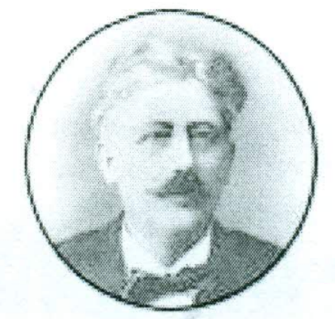 24400 Сента, ул. Максима Горког 1			       24400 Zenta,Maksim Gorki 1Дел.бр./Ikt.sz.: 	1/2023-3					                      🕿 +318 24 812 165 📄 faxДатум/Dátum: 		15.9.2023.				       🖰 osstevansremac@yahoo.coНa oснoву члaнa 119. став 1. тачка 2. ЗаконHYPERLINK "http://www.mpn.gov.rs/images/content/prosveta/pravna_akta/ZAKON_O_OSNOVAMA_SISTEMA_2013_.doc"аHYPERLINK "http://www.mpn.gov.rs/images/content/prosveta/pravna_akta/ZAKON_O_OSNOVAMA_SISTEMA_2013_.doc" о основама система образовања и васпитања ("Сл. гласник РС", бр. 88/2017, 27/2018 - др. закон, 10/2019, 27/2018 - др. закон, 6/2020 и 129/2021), Школски одбор ОШ „Стеван Сремац“ у Сенти, на седници одржаној дана 15.9.2023. године доносиОДЛУКУУсваја се Извештај о годишњем плану рада ОШ „Стеван Сремац“ у Сенти, за школску 2022/23. годину.O б р а з л о ж е њ еНа седници одржаној 15.9.2023. године у складу са законом и нормативним актима Школе, после разматрања, усвојен је Извештај о годишњем плану рада за претходну школску годину.У складу са горе наведеним, одлучено је као у диспозитиву.                                                                                                                            Председник школског одбора                                                                                                                                     _________________                                                                                                                                      ( Еуридике Латињак)ИЗВЕШТАЈ О РАДУ ОШ „СТЕВАН СРЕМАЦ“ ЗА ШКОЛСКУ 2022/23. ГОДИНУКАДРОВСКИ УСЛОВИа) наставници разредне наставеб) наставници предметне наставев) стручни сараднициг) помоћно- техничко особљед) административно финансијско правна служба2.Подела ученика по изборних предмета/број деце на продуженом боравку:ТИМОВИ И КОМИСИЈЕ за школску 2022/23.годинуСТРУЧНИ АКТИВ ЗА РАЗВОЈНО ПЛАНИРАЊЕ:1.Поповић Милица2.Kовачевић Јована3.Авдаловић Мирослав4.Стајић Викторија(представник локалне самоуправе:              )(представник ученичког парламента           )ТИМ ЗА ГОДИШЊИ ПЛАН ШКОЛЕ:1.Коце Нандор2.Латињак Еуридике3.Груик Жофиа4.Илијин БраниславаТИМ ЗА ГОДИШЊИ ИЗВЕШТАЈ ШКОЛЕ:1.Илијин Бранислава2.Каблар Марјан3.Авдаловић Мирослав4.Груик ЖофиаСТРУЧНИ АКТИВ ЗА ШКОЛСКИ ПРОГРАМ:1.Берзе Гизела2.Груик Жофиа3.Ненадић Анђелка4.Аго Каталин5.Тертељи Агнеш6.Коце Нандор7.Илијин БраниславаОСТАЛИ ТИМОВИ:1.ТИМ ЗА ОБЕЗБЕЂИВАЊЕ КВАЛИТЕТА И РАЗВОЈА УСТАНОВЕ: 1.Алаваћ Александра (кординатор)2.Терењи Томаш3.Гере Елвира4.Максимовић Здравко5.Теречик Арон(представник Савета родитеља                                 )(представник ученичког парламента:                       )2.ТИМ ЗА САМОВРЕДНОВАЊЕ :1.Нађ Абоњи Енике (кординатор)2.Међери Моника3.Данило Попов4.Терек Мариа5.Бајић Ева (представник Савета родитеља:                                    )(представник ученичког парламента:                            )Подтим за самовредњовање:1.Радић Викторија2.Михаљев Јадранка3.Гашовић Јован3.ТИМ ЗА ЗАШТИТУ ОД ДИСКРИМИНАЦИЈЕ НАСИЉА ЗАПОСТАВЉАЊА И ЗАНЕМАРИВАЊА:ВИШИ РАЗРЕДИ:Превентивни тим:1.Тертељи Агнеш2.Радић Викторија3.Багдал ЧилаИнтервентни тим:1.Дијана Буквић Никочев 2.Терек Мариа3.Каблар Марјан НИЖИ РАЗРЕДИ:Превентивни тим:1.Алаваћ Александра2.Гере Елвира3.Аго КаталинИнтервентни тим:1.Борошђеви  Изабела2.Нађ Абоњи Енике (кординатор тима)3.Бајић ЕваСТАЛНИ ЧЛАНОВИ:1.Поповић Милица2.Груик Жофиа3.Бранислава Илијин4.Гајин Сања –секретар школепредставник локалне самоуправе:РАД СА ВРШЊАЧКИМ ТИМОМ И ЂАЧКИМ ПАРЛАМЕНТОМ:1.Ковачевић Јована (кординатор)2.Терењи Тамаш3.Теречик Арон4.Олаи Ана5.Михаљев Јадранка6.Авдаловић Мирослав7.Паулик Шаролта4.ТИМ ЗА РАЗВОЈ МЕЂУПРЕДМЕТНИХ КОМПЕТЕНЦИЈА И ПРЕДУЗЕТНИШТВА:1.Максимовић Здравко 2.Шок Корнелиа3.Пецарски Елвира4.Вукадиновић Радослав  (кординатор)5.ТИМ ЗА ИНКЛУЗИВНО ОБРАЗОВАЊЕ:1.Поповић Милица (координатор)2.Груик Жофиа3.Берзе Гизела Учитељи и старешине који имају у одељењу ученике са ИОП-ом6.ТИМ ЗА ПРОФЕСИОНАЛНИ РАЗВОЈ:1.Груик Жофиа(координатор)2.Латињак Еуридика3.Коце Нандор4.Тертељи Агнеш7.ТИМ ЗА ОСТВАРИВАЊЕ ОДРЕЂЕНОГ ЗАДАТКА,ПРОГРАМА ИЛИ ПРОЈЕКТА:1.Бајић Ева 2.Лалић Малбашки Даринка 3.Николић Тот Хорти Моника (кординатор)4.Шурањи Илдико5.Карпати Силвиа8.ТИМ ЗА ПРОФЕСИОНАЛНУ ОРИЕНТАЦИЈУ:1.Поповић Милица (координатор)2.Јанковић  Мишковић Ирма3.Никочев Буквић Дијана4.Максимовић Здравко5.Тертељи Агнеш6.Попов Данило7.Багдал Чила8.Латињак Еуридике КОМИСИЈЕ1.Комисија за упис првака:1.Поповић Милица2.Груик Жофиа3.Ненадић Анђелка4.Паулик Шаролта5.Борошђеви Изабела2.Комисија за излете ,екскурзије и школу у природи:1.Сегедински  Смиљана2.Ширка Виктор3.Терењи Тамаш4.Боршош Верона3.Комисија за заштиту од дуванског дима:1.Кецели Месарош Ката2.Тешић Борош ЕдитПОСЕБНА ЗАДУЖЕЊА1.ЦРВЕНИ КРСТГере Елвира (нижи разреди)Терек Мариа (виши разреди)2.КУЛТУРНА ДЕЛАТНОСТ ШКОЛЕ:Шок КорнелиаСабо Урбан ИбољаСтајић ВикторијаРахимић ЗлаткоПаулик ШаролтаПецарски ЕлвираБасарић СоњаМоњов ГлориаОлаи Ана3.РАСПОРЕД ЧАСОВА ,ДЕЖУРСТВО И ЗАМЕНЕ:Нандор Коце и Сокол Тимеа (распоред часова за више разреде и ниже разреде ) Терек Мариа ( књига дежурства за више разреде и замене за више разреде)Попов Данило (главни дежурни у вишим разредима)Међери Моника (замене одсутних у нижим разредима  и књига дежурства)Боршош Верона  (главни дежурни у нижим разредима)Пецарски Елвира (замена главног дежурног у нижим разредима)4.ЛЕТОПИС ШКОЛЕ  Стајић Викторија и Шок Корнелија5.САЈТ ШКОЛЕ    Нандор Коце,Бајић Ева,Борошђеви Изабела,Сокол Тимеа6.ЕЛЕКТРОНСКИ ДНЕВНИК  Мирослав Авдаловић,Теречик Арон,Коце Нандор,Сокол Тимеа,Нађ Абоњи Енике7.ЗАПИСНИЧАР НАСТАВНИЧКОГ ВЕЋА  Ковачевић ЈованаOРГAНИЗAЦИJA OБРAЗOВНO-ВAСПИТНOГ РAДA У ШКОЛСКОЈ2022/23.ГОДИНИa) Пoдeлa нaстaвникa разредне наставе пo oдeљeњимa. б) Пoдeлa наставника пo прeдмeтимa у нижим разредимав) Пoдeлa наставника пo прeдмeтимa у вишим разредимаОДЕЉЕЊА,ГРУПЕ И РАЗРЕДИ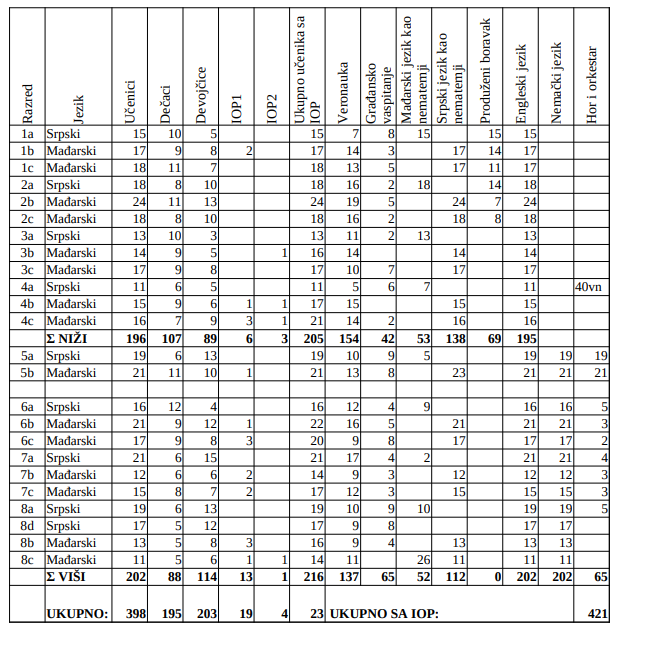 ПОСТИГНУЋА УЧЕНИКАПОСТИГНУЋА УЧЕНИКА-редовна одељења oд 1-8. РазредаУспех ученика на крају шк.2022-2023 године по разредимаУСПЕХ УЧЕНИКА НА КРАЈУ ШКОЛСКЕ 2022/2023.ПОСТИГНУЋА УЧЕНИКА НА ЗАВРШНОМ ИСПИТУ	Анализа завршног испита 

ДОПУНСКА НАСТАВАДОДАТНА 	НАСТАВА*ПРИПРЕМНА НАСТАВА ЗА РАЗРЕДНИ  ИСПИТ*У 2022/23. школској години нисмо имали разреднe испитe. ХОР И ОРКЕСТАР*СПОРТСКЕ АКТИВНОСТИ*ПРОДУЖЕНИ БОРАВАК*ПРОИЗВОДНИ И ДРУГИ ДРУШТВЕНИ КОРИСТАН РАД*ОСТВАРИВАЊЕ ВАННАСТАВНИХ АКТИВНОСТИ ИРЕАЛИЗАЦИЈА ВАННАСТАВНИХ АКТИВНОСТИ*Полугодишњи извештај о раду директора школеза школску2022/2023.год.Извештај о раду директора произилази из  надлежности и одговорности  прописане законима, Статутом школе и другим подзаконским актима, као и Годишњим планом рада школе, Школским развојним планом, Школским програмом и Планом и програмом рада директора.ОПШТИ ПОДАЦИ О ШКОЛИОШ„Стеван Сремац” функционише као новооснована школа од  01.09.2019. године. Школа послује под називом Основна Школа „Стеван Сремац” са седиштем у Сенти улица Максима Горког 1.
Тел.: 024-812-165
Адреса електронске поште (E-mail): оsstevansremac@yahoo.comДиректор:  Бранислава ИлијинТОКОМ ЦЕЛЕ ГОДИНЕ                                                                                                                        Директор школе                                                                                                                                ______________________________                                                                                                                       Бранислава ИлијинИЗВЕШТАЈ О ГОДИШЊЕМ РАДУстручног сарадника – педагогаОШ „Стеван Сремац“, Сентаза 2022/23.г. школску годинуНосилац  реализације:Жофиа Груик, педагогИЗВЕШТАЈ О ГОДИШЊЕМ РАДУстручног сарадника – психологаОШ „Стеван Сремац“, Сентаза 2022/23.г. школску годинуНосилац  реализације:Милица Поповић, психологИЗВЕШТАЈ О РАДУ ТИМА ЗА ИНКЛУЗИВНО ОБРАЗОВАЊЕ за 2022/2023.г.Чланови Тима су:Милица Поповић, психолог, координатор тимаЖофиа Груик, педагогГизела Берзе, наставник разредне наставе,Брануслава Илијин, директори сви учитењи и наставници који имају ученике са ИОП-ом                                                                                                                    Координатор Тима                                                                                                                      Милица Поповић   ГОДИШЊИ  ИЗВЕШТАЈ О  РАДУ ТИМА ЗА ПРОФЕСИОНАЛНИ РАЗВОЈЗА ШКОЛСКУ 2022/2023 ГОДИНУЧланови стручног тима су: Латињак Еуридика – наставник физичког васпитања, Коце Нандор-наставник информатике, Тертељи Агнеш-наставник математике,  Груик Жофиа-педагог Укупно 4 чланова.У току наставне године смо одржали четири састанака. 1.састанак: Избор координатора, заменика координатора и записничара. Чланови тима су једногласно донели одлуку да у школској 2022-23.години коопрдинатор тима ће бити Груик Жофиа педагог, заменик координатора Латињак Еуридика, а записничар Тертељи Агнеш. Чланови тима су донели састав годишњег плана рада тима за професионални развој.2.састанак: Упознавање чланова тима са табелом за праћење професионалног развоја запослених. Табелу су саставили Нандор Коце наставник информатике и Жофиа Груик педагог школе. Чланови тима су изгласали да табела може да се користи за праћење професионалног развоја запослених.3: састанак: Чланови тима су констатовали да Табела за праћење професионалног развоја запослених није још потпуна, и да треба обавестити колеге да то ураде. После тога може да се састави извештај.4.састанак: Чланови тима су једногласно прихватили извештај тима за професионални развој: Наставници, учитељи, стручни сарадници и директор школе су присуствовали на разне семинаре током целе школске године. Листа стручних усавршавања може да се види као додатак извештаја. Најпопуларнија је била компетенција К1 за наставну област, предмет и методику наставе, а приоритетни област П6 јачање професионалних капацитета запослених, нарочито у области иновативних метода наставе и управљања одељењем.Најмање смо учетвовали на семинарима где нам је била компетенција К4 компетенције за комуникацију и сарадњу, а приоритетни област П2 и П7 превенција дискриминације превенција насиља, злостављање и занемаривања и сарадња са родитељима, ученицима, ученичким парламентима . Тертељи Агнеш								             Груик ЖофиаЗаписничар										КоординаторГОДИШЊИ ИЗВЕШТАЈ О РАДУ ШКОЛСКЕ БИБЛИОТЕКЕ  ОШ,,СТЕВАН СРЕМАЦ“ ЗА ШКОЛСКУ 2022/23.ГОДИНУРАДНО ВРЕМЕ ШКОЛСКЕ БИБЛИОТЕКЕ:У школској 2022/23.години радно време школске библиотеке у ОШ,,Стеван Сремац““je  било пет дана седмично од 8:30 до 14:30 часова.Радно место библиотекара за текућу школску годину  заступљено је са 100% на основу систематизације о радним местима у основној школи.НАБАВКА КЊИЖНОГ ФОНДА ШКОЛСКЕ БИБЛИОТЕКЕ:Ове школске године Савет родитеља ОШ,,Стеван Сремац“ Сента је донео одлуку о куповини нових књига за потребе школске библиотеке.Укупан износ који је одобрен је 30.000,00 РСД. Од овог износa купљено је 36 нових књижних наслова.Министарство просвете Републике Србије је у децембру  месецу 2022.године школској библиотеци омогућило куповину  девет  књижних  наслова   у износу од 11.490,00 РСД.ДОНАЦИЈА КЊИГА ШКОЛСКОЈ БИБЛИОТЕЦИ:У току школске године неколико пута је била спроведена акција добровољног  даривања књига школској библиотеци од стране ученика,родитеља, наставника школе и пријатељских школа,тако да је школској библиотеци донирано 16 књига.ИНВЕНТАР И РЕВИЗИЈА БИБЛИОТЕЧКОГ ФОНДА ШКОЛСКЕ БИБЛИОТЕКЕ И СТАЊЕ КЊИЖНОГ ФОНДА НА КРАЈУ ШКОЛСКЕ 2022/23.ГОДИНЕ:У току децембра месеца 2022.године урађен је редован инвентар књижног фонда школске библиотеке у ОШ“Стеван Сремац“Сента приликом којег није расходована ниједна књига.Књиге се и даље воде у оквиру главне инвентарске књиге мануалним путем,али се воде и електронским путем .Часописи се  заводе у засебну инвентарску књигу као и поједини уџбеници који не губе на актуелности.На крају школске 2022/23.године библиотечки фонд у ОШ ,,Стеван Сремац“Сента броји 7484књижних наслова.ВАСПИТНО-ОБРАЗОВНА И КУЛТУРНА ДЕЛАТНОСТ ШКОЛСКЕ БИБЛИОТЕКЕ:За време другог полугодишта одржана су три часа упознавања првих разреда са радом школске библиотеке на оба наставна језика.Теме овог  часа биле су кућни ред библиотеке,упознавање књижног фонда библиотеке,коришћење библиотечког фонда и сл.САРАДЊА ШКОЛСКЕ БИБЛИОТЕКЕ:Сарадња школске библиотеке са наставницима и учитељима је у потпуности реализована.Остварена је одлична сарадња са школским библиотекама сенћанске гимназије и средње медицинске школе.Такође је настављена сарадња са Друштвом школских библиотекара Србије.Сарадња са Народном библиотеком из Кикинде се континуирано одвија и веома је успешна.БРОЈ ИЗНАЈМЉЕНИХ КЊИЖНИХ ЈЕДИНИЦА ИЗ ФОНДА:У овој школској години у нижим разредима изнајмљено је  1039 књижних наслова,док је у вишим разредима изнајмљено 484  књижних наслова.Од стране наставног особља школе изнајмљено је  75  књижних наслова.Укупан број изнајмљених књижних наслова из фонда школске библиотеке на крају школске 2022/23.године је 1598 јединица књижног фонда библиотеке.                                                                                                                   Марјан Каблар,школски библиотекар                                                                                                          _______________________________ГОДИШЊИ ИЗВЕШТАЈ О РАДУ ПРОДУЖЕНОГ БОРАВКА  ОШ,,СТЕВАН СРЕМАЦ“ ЗА ШКОЛСКУ 2022/23.ГОДИНУПродужени боравак је облик организованог рада са ученицима млађих разреда основне школе и представља могућност да деца, поред редовне наставе, буду у школи још један део дана, док су им родитељи на послу. Настао је као одговор на потребе запослених родитеља који немају дру- гих могућности за збрињавање своје деце, пошто су њихове школске обавезе, по правилу, краће од радног дана родитеља. У нашој школи продужени боравак се организује за ученике првог и другог разреда. Уписано је 50 ученика у васпитној групи. Боравак функционише по унапред усвојеном Плану и програму за сваку школску годину и са унапред формулисаним правилима понашања са којима су упознати и ученици и њихови родитељи на почетку школске године. Како би се на што квалитетнији и продуктивнији начин искористило време које ученици проводе у школи тј. боравку План и програм рада прецизно су дефинисани за сваки месец тако да прате школско градиво и пружају ученицима могућност да пропуштено градиво надокнаде у боравку и затраже помоћ наставника за све недоумице и нејасноће. Такође, ученицима се кроз планиране активности у току слободног времена пружа могућност да стекну нова знања и вештине кроз различите радионице- литерарне, драмске и уметничке,као и да кроз бесплатне спортске садржаје у школи уживају у спорту и јачају свој такмичарски дух.У септембру месецу ученици се упознају са правилима понашања у боравку и својим обавезама. Домаћи задаци се раде у боравку и морају се дати на преглед наставнику. Месец октобар поред редовних задатака везаних за школске обавезе које ученици најпре решавају, ученици су у току Дечје недеље учествовали у радионици под називом ,,Различити смо ,а исти'' с циљем подстицања сарадње међу ученицима и толеранције.Организоване су и говорне вежбе с циљем богаћења речника ученика, подстицано је самопоуздање кроз слободно изражавање као и изражавање по плану причања што је предуслов за правилно и смислено писмено изражавање ученика. Такође кроз задатак у којем су ученици трeбали да смишљају приче на основу датих слика подстиче се маштовитост ученика, као и опажање детаља.Организоване су и спортске активности (кошарка, фудбал, бацање и додавање лопте на различите начине).У новембру месецу организовани су разговори с учитељима 1. и 2. разреда с циљем што успешније сарадње. Кроз разноразне игре су ученици показивали и свој таленат за плес, певање, глуму, рецитовање... Едукативне и друштвене игре које су најчешће организоване у групном облику рада подстицале су  сарадњу међу ученицима, као и такмичарски дух. У децембру месецу рад у боравку је протекао у новогодишњем расположењу кроз следеће радионице: ,,Снешко Белић'', ,,Новогодишња јелка'' и ,,Деда Мраз'' са циљем израде паноа,,Новогодишња чаролија'', где су ученици кроз своје ликовне радове показали свој лични доживљај зиме, новогодишњих и божићних празника.У јануару смо у боравку обрађивали тему Свети Сава. Ученици су се бавили истраживачким радом, где су имали задатак по групама да припреме материјал и направе презентације о животу и раду Светог Саве.Такође смо се бавили и анализом ученика који су до тада похађали продужени боравак.У фебруару ученици који су посећивали боравак имали су низ едукатиних активности где су се између осталог     упознавали са заставама разних држава као и са значајним личностима и догађајима изпрошлости Србије.У марту месецу, поред редовних задатака везаних за израду домаћих задатака и помоћученицима у савлађивању школског градива, време смо проводили у играма у школском дворишту.Поводом Дана жена организована је оригами радионица у којој су ученици од папира у боји правили честитке и цветове за 8. март. Поред оригами радионице за 8. март ученици су учествовали и у радионици под називом ,,Весници пролећа'' где су поред израде оригами цветованаучили да разликују веснике пролећа. Такође смо се у току овог месеца надметали у разним друштвеним играма.У месецу априлу поред редовних обавеза око завршавања домаћих задатака, ученици су у току слободног времена, у оквиру ликовне и оригами радионице, савладали нове технике ликовног изражавања. Ученици су у радионици ''Улепшајмо околину “ посадили по цвет у школском дворишту . Такође смо организовали и радионицу у сусрет најрадоснијем хришћанском празнику Васкрсу, где смо украшавали јаја од стиропора,правили честитке и разговорали о народној традицији и обичајима у     народу везаним за Васкрс.Месец мај је посвећен дужим шетњама и играма у школском дворишту.Ученици су такође своје слободно време посветили и изради различитих паноа на тему лета.Месец јун смо провели дружећи се уз друштвене игре и уз читање стихова омиљених дечјихписаца. Последње школске дане у јуну посветили смо и разговору са ученицима који су давали предлоге и сугестије о томе на који се начин боравак може унапредити и учинити бољим у наредној школској години.Сумирали смо резултате рада продуженог боравка,са жељом да у новој школској години будемо још бољи.Извештај припремиле учитељице Гизела Берзе,Ана Олаи и Соња БасарићГОДИШЊИ  ИЗВЕШТАЈ О  РАДУ СТРУЧНОГ ВЕЋЕ ПРИРОДНИХ НАУКАЗА ШКОЛСКУ 2022/2023 ГОДИНУЧланови стручног актива су:  Авдаловић Мирослав, Драгана Мишчевић,  Тертели Агнеш (наставници матетматке), Теречик Арон (наставник математике и физике) Терек Марија (наставница биологије), Мишковоћ Јанковић Ирма, Јадранка Михаљев (наставници физике), Никочев Буквић Дијана (наставник хемије и биологије), Коце Нандор (наставник информатике), Вукадиновић Радослав  (наставници техника и технологија).   Драгана Мишчевић предаје математику у дрого полугодиште.У току наставне године смо одржали четри састанака. А)  УЧЕСТВОВАЊЕ НА СЕМИНАРИМА:Радослав ВукадиновићТерек МаријаСертификати:Етика и интернет							04.10.2022Инклузивно образовање-људски и професионални изазов		25.10.2022.	1 бод1838-4/2022, С8612022Учионица без зидова							9.11.2022.	1 бод1934-4/2022, С8662022Ментална стабилност у нестабилном окружењу			24.11.2022.	1 бод1933-4/2022, С8672022Индивидуализација и мотивација - кључ успешне комуникације	15.12.2022.	1 бод1935-4/2022,	С8682022Примена микробит уређаја – основна обука за наставнике	Комп за учење, П6, 610-00-017113/2019-07 од 17.12.2019. 		24.01.2023.	8 бодоваРазвој кључних вештина ученика основних школаКомп. за учење, П3 и П6, 610-00-01278/1/2021-07 од 29.10.2021.	24.01.2023.	16. бодоваПревенција насиља у образовном систему				23.02.2023.	1 бод171-4/2023, од 20.02.2023. код С9172023Свет се мења, а са њим и начин учења				7.3.2023.	1 бод226-4/2023,од 6.03.2023. С9382023Функционална (не)писменост ученика у Србији			20.03.2023	1 бод270-4/2023. од 16.03.2023, кôд S9482023Професионална оријентација ‐ пут ка правом избору средње школе 5. 4. 2023	1 бод269‐4/2023. од 16.03.2023, кôд S9492023Прилагођени уџбеници као подршка инклузивном образовању	25. 4. 2023.	1 бод246‐4/2023. од 21.03.2023, кôд S9422023 Деца и медији ‐ имамо ли разлога за страх?				31.05.2023.	1 бод609‐4/2023. од 25.05.2023, кôд S9862023Уверења:Како учионицу претворити у лабораторију					23.11.2022.	2 бодаДевојчица Пипета у свету науке и технике					25.10.2022.	2 бодаПрезентација уџбеника 5. разред БИГЗ					30.01.2023.	1 бодПотврда-Вулкан знање, презентација уџбеника за 5 разред  		6.2.2023.	1 бодПотврда-Герундијум презентација уџбеника за 5 разред 			6.2.2023.	2 бодаПотврда- Све што нисте знали о правопису а нисте имали кога да питате	30.03.2023.	1 бодПотврда- Moja planeta, moji eko-heroji i ja					11.05.2023.	2 бодаПотврда-Спровођење Републичког такмичења				28.05.2023.	8 бодоваТертели АгнешЕтика и интернет							03.10.2022.      2. Промоција уџбеника ИК Герундијум за пети разред Темељи Матиша 5           за ИОП и за инклузију.                                                                    18.01. 2023.              2 бодоваМишковић Јанковић ИрмаЕтика и интернет							03.10.2022.       2.  Инклузивно образовање - људски и професионални изазов     25.10.2022.                     1 бодоваДрагана МишчевићЈадранка МихаљевObuka za zaposlene-Strategije u radu sa učenicima koji pokazuju probleme u ponašanju  25.09.2022.                                                                                                                               16 бодоваObuka za zaposlene-Porodično nasilje           25.09.2022.           16 бодоваEtika i integritet    12.11.2022.        NTC sistem učenja-razvoj kreativnog i funkcionalnog razmišljanja   16.-17.12. 2022     16 бодоваPraktični pristup u radu sa decom sa autizmom,poremećajima pažnje, hiperaktivnošću 13.-14.05.2023.                                                                                                                                 16 бодоваТеречик АронAlulteljesítő tehetségek fejlesztése az elfogadóbb és befogadóbb tehetségbarát társadalomért!                                                                                                        12.-13.05.2023. 16 бодоваКоце НандорPrimena robota u obrazovanju (od obdaništa do srednje škole) 25.02.2023.                 8 бодоваБ) ИЗБОР КЊИГА ЗА ШК.ГОД. 2023-2024.В) ТАКМИЧЕЊАМатематикаСваке године Министарство Просвете  и Друштво Математичара Србије организује такмичење из математике:Школско такмичење је био одржано 9.12.2022.           На општинском такмичењу учествовало је 38 ученика из наше школе од трећег до осмог разреда, који је био одржан 04. фебруара 2023. године у ОШ.“Петефи Шандор“ Резултати су:На окружно такмичење су позвали 9 ученика из наше школе.   Окружно такмичење је одржан 18.март 2023. године у Кикинди у ОШ „Жарко Зрењанин“.  Вукашин Самарђић (3.разред) – 2. местоCsernák Péter ( 6.разред ) – 1. местоKiss Noé  ( 8.разред) – 3.местоCsernák Péter  пласирао се на државно такмичење.Државно такмичење је био одржан 13.05.2023. у Јагодини на Факултету педагошких наука.Мећународно такмичење „Кенгур без граница“ организује Друштво Математичара Србије. Сваке године је одржан у марту трећег четвртка у десет сати у целој Европи. Учествују сви ученици који желе од 1-8. разреда. Задаци су исти за одрећени ниво. Ове године такмичење је организовано на датум четвртак 16. март 2023. године у 10.00 часова.Похвале:  Csernák András 3.разред                 Теодор Матић 4. разред                 Csernák Péter 6.разредДописно такмичење „Фекете Михаљ“ организован од стране Гимнзије „Бољаи“ из Сенте. У овом такмичељу учествују 5-8. разреди. Учесници  добијају задатке који решавају код куће у два круга. Финале је одржан 03. децембар 2022. године.  Csernák Péter ( 6.разред)   2. местоKiss Noé ( 8. разред)  2. местоМеђународно такмичење „Бониферт Домонкош“ Организатори су „Друштво за младе таленте за будући корист“ из Сегедина и „Радионица наставника математике и физике у Сегедину“. Ово такмичење је дописно тамичење младих математичара, која се одигра у четири круга. Учесници задатке израде код куће, и резултате шаљемо за Сегедин професору Јухас Нандору. Ове године број учесника из наше школе је био 10.       На финале овог такмичења су били позван Csernák András 3.ц                                                                              Király Andrej 3.ц                                                                              Pásztor Csongor 3.б                                                                              Csernák Péter 6.ц Такмичење је био  одржан 15. април 2023. у Сегедину.   Csernák Péter 4. mesto dobio je pohvalu.БиологијаОпштинско такмичење из биологије- Сента19.03.2023.Бакош Џерет Илона Џун  	(5. разред)	2. местоПаточ Ник			(7. разред)	2. местоОкружно такмичење из биологије- Кикинда23.04.2023.Бакош Џерет Илона Џун  	(5. разред)	3. местоПаточ Ник			(7. разред)	2. местоРепубличко такмичење из биологије- Београд28.04.2023.	Паточ Ник			(7. разред)	-------„Шта знаш о здравњу“- Црвени КрстЕкипа 8.ц разреда		3. местоРадоцки ВиолаБохоцки МаркРадичевић ВероникаВаш ДоркаЛазар ФлораФизикаОпштинско такмичење из физике :6. разред:Csernák Péter I местоMezei Borbála II местоTakács Lili III место7. разредKáplár Emma I местоHorvát Bianka I местоЕва Зековић III место8. разредМила Марковић I место Окружно такмичење из физике :6. разредCsernák Péter I местоMezei Borbála похвалаДржавно такмичење из физике:6. разредCsernák Péter похвалаХемијаОпштинско такмичење  25.02.2023Horvàth Bianka 1. место Aна Toдоровић 1.местo Техника и Технологија54. „ Шта знаш о саобраћају“    - општинска смотра 22. 04. 2023.Екипа наша школа је освојио 4. местоГ)  ЗАВРШНИ  ИСПИТ ИЗ ПРИРОДНИХ НАУКАТермини полагања завршних испита су били:Матерњи језик 21.06.2023.Математика   22.06.2023.Изборни предмет ( физика, хемија, биологија, географија, историја)  23.06.2023.Следећи чланови стручног већа су учествовали на завршном испиту као прегледачи:Драгана Мишчевић,  Тертели Агнеш (наставници матетматке), Теречик Арон (наставник математике и физике) Терек Марија (наставница биологије), Мишковоћ Јанковић Ирма, Јадранка Михаљев (наставници физике), Никочев Буквић Дијана (наставник хемије и биологије)Резултати завршног испита из природне науке су следећи:Математика: 12,34        (државни: 11,88)   Биологија:   14.20           (државни изборног предмета: 14,35)   Физика:   16.38   Хемија:  15.88     28. 06. 2023.                                                             ___________________________                                                                    Тертели АгнешИзвештај стручног актива - друштвене науке - на крају школске године
 2022/2023Четврта седница стручног већа је оджана 29.06.2023. у 09.05 сати у читаоници наше школе. . Чланови су били присутни.

 Тачка дневног реда:1. Такмичење (историја, географија)2. Усавршавање3. Завршни испит* ЗакључакСписак ученика – учесника општинског такмичења из историје за ученике основних школа 26.02.2023. школе „Стеван Сремац“ – Сента на српском наставном језику5.А: 1. Тамина Стојшић; 2. Филип Крак6.А: Душан Исаков; 2. Ненад Миљковић; 3. Стефан Гаирет; 4. Лазар Зарић7.А: Сања Пријовић; 2. Иван Буза; 3. Ђорђе Верикиос; 4. Маја Радовановић8.А: 1. Маша Живковић; 2. Анастасија Цуцић; 3. Катарина Никочев; 4. Мила Марковић; 5. Анђела ЗарићСента, 22.02.2023. проф. Јован Гашовић
 За такмичење из историје се из мађарских разреда пријавило укупно 13 ученика, 12 из шестог и један ученик из осмог разреда. За шести разред је организовано школско такмичење 20.02.2023. године. Најбоља три ученика (Марк Радоцки, Балинт Берец и Балаж Бала) и ученик 8. разреда Ное Киш су учествовали 26.02.2023. на општинском такмичењу који је организован у ОШ "Турзо Лајош". Нико није добио довољно бодова да би ишао даље на окружно такмичење.									проф. Чила БагдалОпштинско такмичење из географије 12.03.2023., ученик 7.б разреда Ник Паточ је освојио прво место са 94 бода. На окружном такмичењу, одржаном 22.04.2023. у Новим Козарцима, ученик је освојио прво место са 93 бода. На републичком такмичењу, одржаном у Пожеги , 14.05.2023., ученик је освојио треће место са 73 бода.

 Из 8. А разреда освојио је треће место на општинском такмичењу и Андреј Ердељи са 71 бода.
 проф. Виктор Ширка и проф. Смиљана Сегедински2. УЧЕСТВОВАЊЕ НА СЕМИНАРИМА:Из историје и из географије професори нису имали семинаре ове године.Спољашње усавршавање: Етика и интегритет, 28.10.2022., 8 бодова. – проф. Виктор Ширка и проф. Тамаш Терењи3. ЗАВРШНИ ИСПИТ У 2022/2023 ШКОЛСКОЈ ГОДИНИТермини полагања завршних испита су били:Матерњи језик 21.06.2023.Математика 22.06.2023.Изборни предмет ( физика, хемија, биологија, географија, историја) 23.06.2023.Следећи чланови стручног већа су учествовали на завршном испиту као прегледачи:Јован Гашовић, Чила Багдал (наставници историје), Смиљана Сегедински, Виктор Ширка и Тамаш Терењи (наставници географије), остали чланови су били дежурни наставници.Резултати завршног испита из изборних предмета су следећи:Изборни: 14,03 (државни: 14,35)Географија: 12.50Историја: 11.92_________________________Председник стручног актива: Тамаш Терењи
 06.07.2023.Извештај стручног већа језика за школску 2022-2023. године1. Здравко Максимовић (председник)2. Ката Кецели Месарош (записничар)3. Марина Беара 4. Силвиа Карпати5. Ева Бајић6. Викторија Стајић7. Викториа Радич8. Моника Тот Хорти Николић9. Анита Селеш10. Корнелиа Шок11. Илдико Шурањи12. Јована Ковачевић

Тачке дневног реда:
• Успех ученика на смотрама и такмичењима
• Усавршавање• Резултати на Завршном испиту из Српског и Мађарског као матерњег језика• Уџбеници.Закључак1. Запажене успехе постигли су ученици на следећим такмичењима:
Такмичења из Српског језика:
Општинско такмичење 25.02.2023.:Андреј Ердељи, 3. место, 8.дМартина Петковић, 3. место, 7.аСтефан Гаирет, 3. место, 6.аОкружно такмичење 01.04.2023.:
Андреј Ердељи, 3. место, 8.дМартина Петковић, 3. место, 7.аРецитаторско такмичење 24.02.2023.:Мартина Петковић, 1. место, 7.аИтана Рахимић, 3. место, 8.аСташа Марковић, 3. место, 7.аРепубличко такмичење из Српског као нематерњег2. место Теодора Кираљ -7.ц4. место Ное Киш -8.бТакмичења из Мађарског језика:
Покрени се! Петефи! Фекетић 3. местоТакмичење причање бајке "Калмањ Лајош" Сента 2. местоОпштинско такмичење из граматике 2. место, Рецитаторско такмичење - присуство на републичкој смотри, Уметничко такмичење ученика основних школа - рецитација 2. место, Рецитаторско такмичење „Versünnep“ 1. местоТакмичења из Енглеског језика:Општинско такмичење, ОШ Турзо Лајош, 04.02.2023.:Сара Скендери, 2. место Општинско, 8.а; Андреј Ердељи, 3. место Општинско, 8.д;
Катарина Тодоровић, 3. место Општинско, 8.д.Окружно такмичење, ОШ Вук Караџић, 19.03.2023.:Катарина Тодоровић, 2. место Окружно, 8.д. и присуство на републичком такмичењу.2. Наставници су били на следећим семинарима / облицима усавршавања:Обуке:- Презентација о виртуелним пројектима у настави и радионици о дигиталним алатима- eTwinning заједница- Обука за дежурне наставнике на завршном испиту- Обука за супервизоре на завршном испитуОбуке са платформе ЧУВАМ ТЕ:„Обука за запослене - породично насиље"„Заштита деце са сметњама у развоју у случајевима занемаривања и дискриминације, злостављања и насиља“„Обука за запослене у предшколским установама - Стварање сигурне и подстицајне средине за развој и учење у вртићу“„Улога установа образовања и васпитања у борби против трговине људима“„Стратегије у раду са ученицима који показују проблеме у понашању"„Безбедно коришћење дигиталне технологије - превенција дигиталног насиља“ЗУОВ-ова обука:„Све што сте икад хтели да знате о табеларним прорачунима, а нисте смели питати“3. На завршном испиту наши ученици су постигли следеће резултате:
Просечан број поена из Српског језика је био 11,72;Просечан број поена из Мађарског језика је био 11,89;Ученик са највише поена из Српског језика је имао 19 поена;
Ученик са највише поена из Мађарског језика је имао 16,5 поена;

4. Списак предложених измена уџбеника из језика (за 1. и 5. разред за школску 2023/2024.):
5. разредпредседник стручног већаЗдравко МаксимовићИЗВЕШТАЈ СТРУЧНОГ АКТИВА ЗА ФИЗИЧКО И ЗДРАВСТВЕНО ВАСПИТАЊЕ                           2022-2023 ШКОЛСКЕ ГОДИНЕПредседник: Еуридике Латињак Члан актива:Данило ПоповПредмет:извештај о раду  стручног актива за више разреде V,VI,VII,VIIIrazred                                                                       ТОКОМ ЦЕЛЕ ГОДИНЕ                                                                            Председник стручног актива физичког и здр.васпитања                                                                                                                           Еуридике ЛатињакИзвештај о раду тима/актива Стручни актив за учитеље 2022-23.шк.годинуПретседник: Моника МеђериЧланови тима/актива: Елвира Пецарски, Тимеа Сокол, Сандра Алаваћ, Енике Нађ Абоњи,Верона Боршош,Изабела Борошђеви, Шаролта Паулик,Анђелка Ненадић, Елвира Гере, Каталин Аго, Даринка Л МалбашкиПредмети (извештај о раду актива): Стручни актив за ниже разреде СТРУЧНО ВЕЋЕ ЗА УМЕТНОСТИ И ВЕШТИНЕГодишњи извештај из ликовне културе  за стручни актив школеОвај извјештај пружа преглед наших активности, постигнућа и предложене смернице за даљње унапређење ликовне културе у школи Стеван Сремац.Активности проведене у текућој школској години:Организација атмосферске декорације за прославе: Учешће у прославама прављењем декорације је приказала креативност и таленте наших ученика. Декорација хола за Божић 19-21.12.2022., Ликовни кабинет у школи Стеван Сремац. Укључени су сви ученици виших разреда.Декорација хола за дан заљубљених 8-9.02.2023., Ликовни кабинет у школи Стеван Сремац. Укључени су сви заинтересовани ученици виших разреда.Ликовни конкурс за дан школе:  У сарадњи с наставницима матерњег језика организирали смо изложбу стваралачких радова на дану школе. Организована је ликовни и фотографски конкурс на тему "Другарство". Учествовали су ученици из свих виших разреда, а најбољи радови су награђени, приказани на дану школе и изложени у холу школе. Изложба је привукла велики интерес ученика.Радионице: Организована је радионица на ком су ученици имали прилику упознати се с различитим техникама ликовног изражавања у форми практичних објеката. Циљ је био проширити њихово знање о дизајну и развити њихове вјештине у када се прави корисни предмет, као што су позивнице и плакат.Радионица за позивнице је одржана дана 10.05.2023, у ликовном кабинету са почетком од 9:00. Учествовали су ученице осмог разреда.Радионица за украшавање спортске хале је одржана дана 7-8.06.2023., у ликовном кабинету са почетком од 9:00. Учесници су деца петог разреда.Постигнућа:Повећање интереса ученика за ликовну уметност: Примети се пораст интереса ученика за ликовну уметност, што се показује већи број пријава за радионице, жеља за учествовање на конкурсима и већи заинтересованост за решавање ликовне проблематике или задатака.Квалитета радова ученика: Примети се напредак у квалитету радова ученика. Уочава се већа креативност, техничка вештина и оригиналност у њиховим уметничким делима.Предложене смернице за даљње унапређење ликовне културе у школи:Проширење сарадње с локалном уметничком заједницом: Активности као што су гостујуће изложбе, предавања уметника и посете галерија могу пружити ученицима додатну инспирацију и увид у професионалну уметничку праксу.22.06.2023., СентаЗаписник спремила Моњов Глориа.Извештај Интервентног тима за 2022/23 школску годинуПредседник-координатор тима: Енике Нађ АбоњиЗаписничар: Дијана Буквић НикочевЧланови тима: Жофиа Груик, Милица Поповић, Ева Бајић, Еуридике ЛатињакПредмет (извештај о раду тима): Интервентни тимИЗВЕШТАЈ ТИМА ЗА ОБЕЗБЕЂИВАЊЕ КВАЛИТЕТА И РАЗВОЈ УСТАНОВЕ ЗА ШКОЛСКУ 2022/2023. ГОДИНУУ септембру месецу директор установе је донео решење бр 19/2022-6 од 19.9.2022. за допуну Тима за обезбеђивање квалитета и развој установе.Чланови Тима су следећи:Александра Алаваћ (координатор)Тамаш ТерењиЕлвира ГереЗдравко МаксимовићАрон ТеречикЕуридике ЛатињакДанило ПоповЈован ГашовићАнђелка НенадићДијана Буквић НикочевЖофија Груик (школски педагог)Сања Ковачевић, представник Савета родитељаКалина Кнежевић, представник Ђачког парламентаАкциони план Тима је донет 29.9.2022. године на првом састанку.У октобру месецу задатак Тима је био да анализира резултате завршног испита за претходне две школске године где је примећен бољи резултат за школску 2021/22. у односу на школску 2020/21. годину која је протекла у измењеним условима рада због пандемије вируса COVID 19.Након посете екстерне инспекције, током јануара месеца, одржан је састанак Тима на ком је Тим добио задатак да направи план за унапређење квалитета рада школе за шест области. Тим је формирао групе и заједнички направио акциони план у коме су предложене мере побољшања квалитета рада установе. Направљен је план за следећих шест области: 1. Програмирање, планирање и извештавање рада школе, 2. Настава и учење, 3. Образовна постигнућа ученика, 4. Подршка ученицима, 5. Етос, 6. Организација рада школе, управљање људским и материјалним ресурсима где су предожене мере побољшања квалитета ових области, реализатори и временска динамика.Тим се поново састао у марту где је изложен направљен акциони план. Такође, председница Савета родитеља је изложила предлоге родитеља за унапређење целокупног рада школе.Тим и педагог школе прате и стручно усавршавање наставника путем табеле која је постављена на Драјву где сваки запослени уписује назив усавршавања, компетенције и број бодова са усавршавања.Током школске године педагог и психолог школе су одлазили на посету часова о чему је сачињен посебан извештај.Координатор Александра АлаваћИзвештај         ТИМ-а  за остваривање одређеног задатка, програма или пројектаза школску 2022/2023. годинуУ Сенти, 20.06. 2023.                                                                                                        Координатор ТИМ-а                                                                                                              _______________________                                                                                                                  Моника Николић Т.Х.           Извештај  о раду Тима за професионалну орјентацију за 2022/2023.г.У 2022/2023. школској години Тим за професионалну орјентацију у ОШ „Стеван Сремац“ Сента  је радио у саставу одељенских старешина 7. и 8. разреда, стручних сарадника, као и директора школе по потреби. Његов тачан састав је следећи:Милица Поповић, психолог,  координатор ТимаЖофиа Груик, педагогДијана Никочев Буквић, одељенски старешина 8.аЗдравко Максимовић, одељенски старешина 8.дИрма Мишковић Јанковић, одељенски старешина 8.бАгнеш Тертели, одељенски старешина 8.цДанило Попов, одељенски старешина 7.аЧила Багдал, одељенски старешина 7.бЕуридике Латињак, одељенски старешина 7.ц                                                                                                   Координатор Тима за ПО                                                                                                        Милица ПоповићИзвештај о раду Стручног тима за самовредновање за 2022/23 школску годинуТим за самовредновање је састављен од следећих чланова: Ева Бајић, Данило Попов, Мариа Терек, Моника МеђериПодтим: Викторија Радић, Јадранка Михаљев, Јован Гашовић.Координатор: Енике Нађ АбоњиЧлан Савета родитеља: Рожа Теке БешењиЧлан из Ђачког парламента: Армин Шмит 7.бЧланови тима на нивоу школе су именовани почетком школске године на седници Наставничког већа . Прва седница је бил одржана 16.09.2022.године, прилоком чега су састављени оквирни акциони план Тима за самовредновање за предстојећу 2022/23. школску годину, који је био саставни део Годишњег плана рада школе.Тим за самовредновање у овој школској години је имао задатак да преконтролише садржај Школског прогама и Годишњег плана рада и да прегледа са анексом додате ствари.Пре доласка Екстерне комисије чланови тима су написали извештај и дали су предлоге за унапређивање међусобних односа родитеља, ученика и наставника.Тим се састао 07.10.2021. године, подељени су били задаци на нивоу чланова тима.  Сваки члан је добио задатак да прегледа садржај Школског програма и Годишњег плана рада. Требали су уз помоћ чек листе да провере одређене садржаје које се налазе у Школском програму и у Годишњем плану рада школе. Садржаји који су претходне године фалили, додати су Анексом и Школски одбор је прихватио. Сви садржаји који су неопходни налазе се у садржају те две документације школе.Сви сегменти Годишњег плана рада  школе су присутни у истом. И садржином Анекса постаје комплетна документација. Трећи састанак је био одржан 24.10.2022. године и донешен је следећи закључак: у Школском програму се налазе следећи садржаји:1)Циљеве школског програма2) Наставни план основног образовања и васпитања3) Програм обавезних и изборних предмета по разредима4) Програм Допунске и Додатне наставе5) Програм културних активности школе6) Програм школског спорта и спортских активности7) Програм заштите од насиља, злостављања и занемаривања и програми превенције других облика ризичног понашања8) Програм слободних активности ученика9) Програм професионалне оријентације10) Програм здравствене заштите11) Програм социјалне заштите12) Програм заштите животне средине13) Програм сарадње са локалном самоуправом14) Програм сарадње са породицом15) Програм излета, екскурзија и наставе у природи16) Програм рада школске библиотеке17) Начин остваривања других области развојног плана школе који утичу на образовно-васпитни рад. (Навести циљеве, задатке, садржаје и друге специфичности ако постоје за друге области развојног плана школе које нису наведене од бр. 5) до бр. 16) као на пример рад Ученичког парламента; Вршњачког тима; Еко тима, школског сајта18) Индивидуални образовни планови свих ученика који се образују по индивидуалном образовном плану чине прилог школског програма. (Овај прилог ради се кад и ако се за њим укаже потреба.)19) Када школа реализује факултативни предмет, његов програм саставни је део школског програма.20) Саставни део школског програма је и програм безбедности и здравља на раду који обухвата заједничке активности школе, родитеља, односно старатеља и јединице локалне самоуправе, усмерене на развој свести за спровођење и унапређивање безбедности и здравља на раду.У Годишњем плану рада школе се налази:У Анексу за Школски програм се налази:Тим се састао 11.05.2023. да би израдио анкету намењену родитељима, ученицима 5., 6., 7. разреда и наставницима. Циљ анкете је унапређивање међусобних односа родитеља, ученика и наставника, давање идеја за заједничке акције и предлози родитеља за унапређивање односа са наставницима и стручном службом.Напомена:Због превременог завршетка школске године, анкете нису прослеђене. Испитивање помоћу анкете ће се остварити почетком следеће школске године 2023/24.                                                                                   ...............................................................................                                                                                                                    координаторИзвештај о раду Вршњачког тима иЂачког парламентаВршњачки тим чине следећи чланови:Јована Ковачевић-наставник српског језика као нематерњег икоординатор,Јадранка Михаљев- наставник физике,Шаролта Паулик-наставник разредне наставе,Тамаш Терењи- наставник географије,Арон Теречик- наставник математике,Анита Селеш- наставник мађарског језика.Ђачки парламент чине следећи чланови:Калина Кнежевић-7.аМаја Радовановић- 7.аКата Берта- 7.бБотонд Томин- 7.бБианка Хорват- 7.цЛила Гандиш- 7.цИтана Рахимић- 8.аМартина Веселиновић- 8.аБланка Гордан- 8.бАнет Дулић- 8.бДорка Ваш- 8.цВиола Радоцки- 8.цАна Тодоровић- 8.дЛена Тевденић- 8.дТоком школске 2022/23. године састанци Ђачког парламента и Вршњачког тима одржаванису једном месечно али по потреби и више пута у току месеца. Све активности успешно суостварене према Плану Вршњачког тима и Ђачког парламента за школску 2022/23. годину.Све акције и активности промовисале су сарадњу, разумевање и помоћ међу вршњацима.Активности и теме које су реализоване током школске 2022/23.године :1. Дечја недеља2. Дан толеранције3. Хуманитарна акција „Божић у сваком дому“4. Обележавање Дана заљубљених5. Превентивне радионице на часовима одељенских старешина6. Извештај о праћењу ученика школске 2021/22. године7. Предложене активности ученика за активности које ће бити реализоване од следеће школскегодине8. Предлози имена за ученичку задругуИзвештај сачинила:_______________________Јована Ковачевићкоординатор Вршњачког тима и Ђачког парламентаУ Сенти, 15.06.2023. годинеГОДИШЊИ ИЗВЕШТАЈ            Тима за развој међупредметних компетенција и предузетништвa               ОШ ,,Стеван Сремац ’’- Сента, за школску 2022/2023. годину Развој међупредметних компетенција: ЦИЉ: Динамичније  ангажовање и комбиновање знања, вештина и ставова релевантних за различите реалне  контексте који захтевају  функционалну примену. ЗАДАЦИ:  Развој свих  појединачних  компетенција   Развој кроз наставу свих предмета  Примена у различитим  ситуацијама при решавању проблема и задатака  Развој  основе за целоживотно учење  Развој свих општих међупредметних  компетенција за крај  обавезног  основног образовања и васпитања: КОМПЕТЕНЦИЈА ЗА ЦЕЛОЖИВОТНО УЧЕЊЕ ВЕШТИНА КОМУНИКАЦИЈЕ  РАД СА ПОДАЦИМА И ИНФОРМАЦИЈАМА ДИГИТАЛНА КОМПЕТЕНЦИЈА РЕШАВАЊЕ ПРОБЛЕМА ВЕШТИНА САРАДЊЕ  ВЕШТИНА ЗА ЖИВОТ У ДЕМОКРАТСКОМ ДРУШТВУ  БРИГА ЗА ЗДРАВЉЕ ЕКОЛОШКА КОМПЕТЕНЦИЈА                           10.   ЕСТЕТСКА КОМПЕТЕНЦИЈА                          11.   ПРЕДУЗЕТНИЧКА КОМПЕТЕНЦИЈА               Међупредметне компетенције су комбинација интегрисаних знања, вештина и ставова који су потребни свакој особи за лично испуњење и развој , друштвено укључивање и запошљавање - ПРИПРЕМА ЗА ЖИВОТ.            Опште међупредметне компетенције заснивају се на кључним компетенцијама, развијају се кроз наставу свих предмета, применљиве су у различитим ситуацијама и контекстима при решавању различитих проблема и задатака, неопходне су у свим ученицима за лично остварење и развој, као и укључивање у друштвене токове и запошљавање и чине основу за целоживотно учење.           Оријентација ка општим и међупредметним компетенцијама  доприноси  динамичнијем  и  ангажованијем  комбиновању  знања, вештина и ставова значајних за различите реалне контексте који захтевају њихову функционалну примену. То се постиже сарадњом  и  координацијом активности више наставника, тј. предмета, и иновирањем начина рада на часу. У односу на предметне компетенције, међупредметне компетенције  представљају  корак  више  у  разумевању  градива  и  примени  наученог,  а одговорност за  њихово  развијање  носе  сви наставници  и  школски  предмети. Због тога развијање општих и међупредметних компетенција захтева заједничко планирање на нивоу школских тимова, примену интерактивних и активних облика учења, као и већу аутономију школе и наставника у реализацији образовних исхода.          На сваком часу је могуће развијати међупредметне компетенције, уколико се: ученици стављају у ситуације које траже истовремену употребу предметних и међупредметних компетенција; од ученика захтевају активности истраживања и стварања нових продуката; створи баланс између индивидуалних и групних активности, тако да се развије лична одговорност према обавезама и користе потенцијали групе; ученици упућују на активно и конструктивно учествовање у животу локалне заједнице, подстичу да иницирају хуманитарне активности и оне активности које доприносе подизању квалитета живота и солидарности у локалној заједници.           Питање компетенција у образовању тренутно представља једну од најважнијих и најживљих тема, и на глобалном и на националном нивоу. Разлог за то лежи у карактеристикама савременог друштва које од појединаца очекује висок ниво знања, способност решавања проблема, смисао за сарадњу и рад у тиму и одговоран однос према себи, другима и околини.            Од савременог човека се тражи да стручно, активно, одговорно и компетентно испуњава професионалне захтеве и решава проблеме. Савремено образовање мора поред академских и стручних знања и вештина да обезбеди развој развој кључних компетенција.            Једна од дефиниција одређује компетенције као унутрашњи капацитет појединца који је потребно исказати да би се извршиле сложене активности. Структуру компетенције чине знања, вештине, ставови, вредности и рефлексије који су препознати као кључни елементи за иновативни и продуктивни развој сваког појединца.              Овако схваћене компетенције излазе из оквира традиционалних школских предмета и огледају се у динамичнијем и ангажованијем комбиновању знања, вештина и ставова релевантних за различите образовне контексте који захтевају њихову функционалну примену.             Оријентација образовног процеса ка кључним компетенцијамa не  значи увођење нових предмета,нити додатних часова посвећених одређеној компетенцији.            Основна промена се постиже сарадњом и координацијом  активности  више наставника, односно предмета и иновирањем начина рада на часу. Сваки час је прилика да се ради и на кључнимкомпетенцијама, а то се постиже стављањем ученика у ситуације које траже да интегришу знања, повезују садржаје из различитих области и личног искуства и примењују већ научено.Користимо ученичку радозналост и новину коју сарадничка настава неминовно доноси да се активирају стечена знања и усмере ка развијањупланираних кључних компетенција.              Од ученика се очекује дапримењују (употребљавају) знања у новим и различлитим ситуацијама, да истражују и откривају, да креирају нове продукте, као и да процењују и вреднују сопствена постигнућа и ставове, алии постигнућа и ставове других. Значај кључних компетенција је евидентан, али је важно питање како радимо на њима и колико имамо простора у наставном процесу за њих. Рад на кључним компетенцијама није непосредно везан за одређени школски предмет или садржај, а одговорност за њихов развој носе сви наставници и сви школски предмети.         Чланови тима за развој међупредметних компетенција и предузетништвa:Здравко Максимовић - професор енглеског језикаКорнелиа Шок – професор мађарског језикаЕлвира Пецарски – професор разредне наставеРадослав Вукадиновић – професор технике и технологије ( кординатор )   ПЛАН РАДА ТИМА ЗА РАЗВОЈ МЕЂУПРЕДМЕТНИХ КОМПЕТЕНЦИЈА И                                                   ПРЕДУЗЕТНИШТВА                 АКЦИОНИ ПЛАН ЗА РАЗВОЈ МЕЂУПРЕДМЕТНИХ КОМПЕТЕНЦИЈА И                                                             ПРЕДУЗЕТНИШТВА                                                                                                                       Координатор    Тима:                                                                                                                    ________________________                                                                                                                                    Радослав Вукадиновић      Врста радногодносаСтепен стручне спремеСтепен стручне спремеСтепен стручне спремеБез стручногиспитаВрста радногодносаVVIVIIБез стручногиспитаСтални-3           91Одређ. време--33С в е г а :-3122Врста рад.односаIV СтепенVI СтепенVII СтепенБез стручног испита Стални-2201Одрер.врем1337С в е г а15238ИзвршиоциБр.извршилацаПедагог0,5Психолог0,5Библиотекар1С в е г а2ИзвршиоциБр.извршилацаСервирка1Домар 1Спремачи 9С в е г а11Секретар школе1Шеф рачуноводства1Административни радник1Свега3RazrediJezikUčeniciDečaciDevojčiceIop1Iop2Ukupno učenika sa IopVer.Građ.Mađarski kao nematernjiSrpski kao nematernjiProduženi boravakEngleskiNemačkiHor i orkestarTehinka i tehnologijaInformatika i računarstvo1aSrpski1510515781515151bMađarski17982171431714171cMađarski18117181351711171d2aSrpski18810181621814182bMađarski24111324195247242cMađarski1881018162188183aSrpski131031311213133bMađarski14951161414143cMađarski17981710717174aSrpski1165115671140vn57vv97vsr4bMađarski159611171515154cMađarski167931211421616114vSUMA1961078963205154425313869195154v5aSrpski1961319109519191919195bMađarski2111101211382321212121215cMađarski6aSrpski161241612491616516166bMađarski21912122165212121321216cMađarski179832098171717217177aSrpski216152117422121421217бMađarski126621493121212312127cMađarski1587217123151515315158aSrpski1961319109101919519198dSrpski175121798171717178bMađarski13583169413131313138cMađarski1156111411261111111111SUMA202881141312161376552112020220265202202SUMA niži i viši39819520319423GrađanskoGrađanskoGrađanskoGrađanskoVeronaukaVeronaukaVeronaukaVeronaukaMađarski kako nematernjiMađarski kako nematernjiProduženi boravakProduženi boravakSrpska odeljenjaSrpska odeljenjaMađarska odeljenjaMađarska odeljenjaSrpska odeljenjaSrpska odeljenjaMađarska odeljenjaMađarska odeljenjaSrpska odeljenjaSrpska odeljenjaNiža odeljenjaNiža odeljenja1a81b31a71b145a51a142a21c52a161c136a91b143a22b53a112b197a21c11+iop14a62c24a52c168a102a163b03b142b153c73c104b04b152c134c24c14Nizi18243911526Ukupan broj dece u produženom boravkuUkupan broj dece u produženom boravku5a95b85a105b131.a15SrpskaMađarska6a46a126b162.a1830557a46b57a176c93.a138a96c88a107b94.a78d87b38d97c127c38b98b48c11Visi343158795385Ukupno52559719479Ukupno VerskaUkupno VerskaUkupno Verska291р.б.НaстaвникПрeдaje у oдeљeњу1.Лалић Малбашки Даринка1а2.Аго Каталин1б3.Гере Елвира1ц4.Алаваћ Александра2а5.Пецарски Елвира2б6.Сокол Тимеа2ц7.Енике Нађ Абоњи3а8.Боршош Верона3б9.Међери Моника3ц10.Ненадић Анђелка4а11.Борошђеви Изабела4б12.Паулик Шаролта4цр.б.НаставникПредметПредаје у одељењу1.Шурањи ИлдикоМађарски језик као нематерњи1а2 2а2 3а2  4а2   8 часова    40%2.Бајић ЕваСрпски језик као нематерњи 1б2 1ц2  2б2 2ц2   3б3 3ц3 4б3 4ц3       20 часова  100%3.Басарић СоњаПродужени на српском језику100%4.Олаи АнаПродужени на српском и мађарском језику100%5.Берзе Гизела Продужени на мађарском језику100%6.Николић Тот Хорти Моника  Енглески језик у нижим разредима 1б2 1ц2  3б2 3ц2 4б2 4ц2 12 часова 60 %р.б.НаставникПредметПредаје у одељењуРазредни стар.Стајић ВикторијаСрпски језик и грађанско васпитање у српским разредима  6a4  7а4 8а4 8д4+грађанско васпитање 5а ,6а,7а -1 час 8а,8д-1 час 18  часова (16 срп+2 грађ)Српски 88,88%Грађ 10%Укупно 98,88%Беара МаринаСрпски  језик 5a 522,22%+5,55% Ковачевић ЈованаСрпски језик  као нематерњи5б3  6б3 6ц3 7б3  8б2 8ц2  7ц319 часова 100%+5,55%	Сабо Урбан Ибољка-Мађарски језик-Мађарски као нематерњи језик у српским разредима5б56б4 6ц4 7б4     17 часова  94,44%  +2 мађарски као нематерњи-5а,6а,7а,8а-2 часа 10%19 часова 100%+4,44% Шок Корнелиа-Мађарски језик-Грађанско васпитање у мађарским разредима7ц48б4 8ц4       12 часова 66,66%+Грађ: 2 часа - 5б 6б-6ц 7б 7ц 8б10%Укупно:76,66%Максимовић ЗдравкоЕнглески језик5a2  6a2  7a2  8a2 8д21a2 2a2 3a2 4a2       18 часова   55,56%+40% Укупно 95,56%8дКарпати Силвиа
Енглески језик2б2 2ц2 (20%) 5б2 6б2 6ц2 7б2 7ц2 8б2 8ц2 (77,77%) 18 часова (77,77% виши +20% нижи) Укупно:97,77% Норма јој је:88,89% +8,88%Радић ВикторијаНемачки језик5а2 5б2 6а2 6ц2  7а2 7б2 7ц2 8а2 8ц2 8д2   20  часова  100%+11,11% Keцели Месарош КатаНемачки језик6б2  8б2 4часова  22,22%6бГлориа МоњовЛиковна култура5a25б2 6a1 7a1 8д1 8a1 6б18ц17б1 7ц18б1 6ц114 часова  50%+20%Рахимић ЗлаткоМузичка култура5a2   6a1 7ц1 6ц1 7a1 7б1  8a1 8д1 8б1 8ц1  11 часова               55%Енике Нађ АбоњиМузичка култура  5б2  6б1  3 часа  15%Гашовић ЈованИсторија 5а1 6а2 7а2  8а2 8д29 часова  45%Чила БагдалИсторија 5б1 6б2 6ц2 7б2  8б2 7ц 28ц 213  часова   60%+5%7бТерењи ТамашГеографија5б1 6ц2  8б2 8ц2 7ц29 часова  35%+10%6цСегедински СмиљанаГеографија 6a2  7a2  8д2 8a2   8 часова      25,28%+ 14,72%=40%Ширка ВикторГеографија5а1 6б2 7б25 часова  25%Теречик АронМатематикаФизика  7б4 7ц4 5б4   12 часова  66,66%+ физика 6б2 10% Укупно 76,66%Тертели АгнешМатематика8б4 8ц4 6б4 6ц4 16 часова  60,00%+28,88% 8цМирослав АвдаловићМатематика5a4 6a4 7a4 8д4  8a4     20 часова   100%+11,11% 6аЈанковић  Мишковић Ирма Физика 6ц2 8b2 8c27b27ц210 часова   20%+30%   8бМихаљев ЈадранкаФизика 6a2 7a2 8д 2  8а 2       8 часова   40%   Никочев Буквић Дијана Хемија,билогијахемија:7а2 7б2 7ц2 8а2 8б2 8ц2 8д2 14 часовабилогија 8а2Укупно 16 часова70%+10%8аТерек Марија  Биологија 5a2 5б2 6a2 6б2 6ц2 7а2 7б2 7ц2 8б2 8ц2 8д2    Укупно:22  часа   100%+10%5бВукадиновић РадославТехничко5б2 (а група) 5б2 (б група) 4 часа+5а2  6а2 6б4(2 групе), 6ц2  7б2 7ц2 8а2 8б2  8ц2 8д2  20+6 часова  100%+30%5аКоце НандорИнформатика5а1 5б2  6а1 6б2 6ц1 7а2 7б1 7ц1 8а1 8б1 8ц1 8д1  13 часова 65% информатика+ 2 часа 10% информатика75%Данило ПоповФизичко васпитање и спорт  Техничко5а3  6а3  7а3 8а3 5б1 8ц316 часова  80%Техничко 7а4 (2 групе) 20%Укупно:100%7аЛатињак ЕуридикеФизичко васпитање и спорт 8б3 7б3 8д37ц3 6ц3 6б3 5б2 20 часова   100%7цСлавиша ВасићВерска настава(православна)1а,4а2а3а,5а ,6а7а,  8а,8д        6 часова    (30%)              Борош Тешић ЕдитВерска настава (католичка)1 б,ц2 б,2 ц,	3 б,ц4 б,ц5 б,6ц6 б7 б,ц8 б,ц     9часова 45%Каблар МарјанБиблиотекар и заменик директора школе100%Поповић МилицаПсихолог50%Груик ЖофиаПедагог50%Илијин БраниславаДиректор школе100%∑ ученика+- (%)понавља5432Средња оценаIа15 (10+5)-Iб17 (9+8)-Iц18 (11+7)-∑ I50(30+20)50-------IIа18 (8+10)18153--4,86IIб24 (11+13)242211-4,87IIц18 (8+10)18153--4,79∑ II60(27+33)45--5271-4,84IIIа13 (10+3)13121--4,93IIIб14 (9+5)141022-4,57IIIц17 (9+8)17143--4,78∑ III44(28+16)44--3662-4,76IVа11 (6+5)1110-1-4,79IVб15 (9+6)151221-4,62IVц16 (7+9)16133--4,78∑ IV42(22+20)42--3552-4,73∑ I-IV196 (107+89) 196--123185-4,78Va20 (7+13)20--1163-4,35Vб21(11+10)21--1731-4,74∑ V41(18+23)41--2894-4,55VIa16 (12+4)16--1141-4,55VIб21 (9+12)21--1551-4,55VIц17 (9+8)177464,08∑ VI54(30+24)54--33138-4,39VIIa21 (6+15)21--1641-4,72VIIб12 (6+6)12--831-4,52VII ц15 (8+7)15--87--4,45∑ VII48(20+28)48--32142-4,56VIIIa19 (6+13)19--1351-4,60VIIIб12 (5+7)12--741-4,44VIIIц11 (5+6)11--83--4,56VIIIд17 (5+12)171421-4,70∑ VIII59(21+38)59--2992-4,52V-VIII202(89+113)202100%--1224516-4,5I-VIII398(196+202)398100%--2456321-4,62Матерњи језик14,63Математика12,99Комбиновани14,43Редни бројМатерњиМатематикаИзборниМатерњиМатематикаИзборниСрпскиМађарскиБиоГеоИстФизХем*.7*.7*.611091076,361010210,512127,358,47,210,512312,512138,758,47,812,513412,515188,7510,510,812,518510121678,49,6101661312179,18,410,21317710,510137,3577,810,513868114,25,66,66119714144,99,88,471410910106,376910113792,14,95,43912119157,76,39111513914146,39,88,49141415121510,58,491515156,51064,5573,66,56166,58104,555,666,5101715,591310,856,37,815,513187,5895,255,65,47,591915131610,59,19,61516205883,55,64,8582171216,54,98,49,9716,52215,5131310,859,17,815,5132317,5202012,25141217,520249,5866,655,63,69,56254,59123,156,37,24,5122616,5161311,5511,27,816,513275,51593,8510,55,45,592817171711,911,910,2171729111287,78,44,8118307,512115,258,46,67,511311318179,112,610,213173217181911,912,611,417193315,5171510,8511,9915,515341311159,17,7913153519161813,311,210,819183689135,66,37,88133710,511117,357,76,610,5113816,5181711,5512,610,216,517399,56,65009,54012,511158,757,7912,5154114,5121610,158,49,614,5164210,514157,359,8910,5154315171610,511,99,615164416111611,27,79,616164512,513178,759,110,212,517461311169,17,79,61316471412179,88,410,214174817161511,911,291715491210178,4710,212175011,511188,057,710,811,5185113,512159,458,4913,5155213,512159,458,4913,5155317,5171812,2511,910,817,5185417141711,99,810,21717551413169,89,19,614165612,513118,759,16,612,511576,56114,554,26,66,5115814,5161910,1511,211,414,519599,511146,657,78,49,514Просек11,7912,3414,038,258,498,2711,7211,8914,2012,5011,9216,3815,88с362281288м23држ.10,8611,8814,35разлика0,930,46-0,32ПредметI-IVI-IVI-IVV-VIIIV-VIIIV-VIIIПредметБрој часоваБрој ученикаБрој часоваБрој ученикаСрпски језик3316Српски језик3316Српски језикСрпски као нематерњи2211Српски као нематерњи2211Српски као нематерњиМађарски језик7632Мађарски језик7632Мађарски језикМатематика10948Математика10948МатематикаЕнглески језик2520Енглески језик2520Енглески језикИсторија--Историја--ИсторијаБиологија--Биологија--БиологијаГеографија--Географија--ГеографијаФизика--Физика--ФизикаХемија--Хемија--ХемијаНаставна областБрој ученикаБрој наставникаБрој часоваСрпски језик18279Српски као нематерњи9325Енглески језик15239Ликовна култура5116Историја16230Географија14318Биологија10216Математика538112Физика518Хемија8116Информатика12237Техничко образовање9110Врста активностиБрој ученика и узрастБрој часоваБрој наставникаОстварен резултатХор виших разреда	V разред= 6	VI разред= 101Наступ за дан школеИспраћај осмакаРазредБрој ученикаБрој наставникаПлан.бр.часоваОств.бр.часова5492108103660210810374521081058422136132Свега:1952460443УзрастПродужени боравакПродужени боравакПродужени боравакУзрастБр. уч.Бр.нас.Наст.час.1. разред2735 часова дневно у току 34 недеље 2. разред2835 часова дневно у току 34 недеље Садржај радаМесто радаВремеНосиоци реализацијеУређење школе, учионица, холоваДвориште и парк школе, просторијесептембaрУчитељице и одељењске старешине: сви разреди школеПомоћ хуманитарна,,,Чепом до осмеха“ШколахолЦеле годинеСви запослени у школи и ученици од 1.-8. разредаСакупљање старе хартијеШкола Током годинеСви разредиОблик делатностиНазив-врста активностиНосилац реализацијеПризнања и наградеПрославе, свечаностиДан просветних радникаДан школеСвети СаваИспраћај осмакаИспраћај IV разредаПријем будућих првакаКомисија за културну делатност школеОдељенске старешине,педагог,психологдиректорКњиге и дипломе поводом дана школе за најбоље ђакеВукове и специјалне дипломе и књигеТакмичењапод окриљем Министарства просветеПредметни наставници53КонкурсиЛитерарни и лиовни конкурси на општинском, покрајинском, републичком и међународном нивоуПредметни наставници (3)садржај Време реализацијеМесто реализацијеНачин реализацијеОствареност циљеваучеснициНосиоци реализације  Извештаји о раду школе, Извештај директора, Годишњи план рада школе и Годишњи план рада директора септембарСептембарПросторије школерад у тиму, састанци, израда електронског документаизрађени документи у електронској форминаставници, стручни сарадници, директор,школски одборДиректор школеРодитељски састанци за одељења 1. и5. разредаСептембартрпезарија школеСастанакПрипрема родитељаРазредне старешине,учитељице,педагог,психолог,директорДиректор одржавање седнице наставничког  већа Септембарзборница, трпезарија школеОрганизација наставе за текућу шк.годреализована са учитељима, наставницима и стручним сараднициманаставници, стручни сарадници, директор школеДиректорпреглед планова наставникапреглед дневника за рад наставника за текућу школску годинусептембарКанцеларија,архиваИзрада електронског документаУрађени записнициДиректор,педагогДиректорИзрада 40 то часовне радне недељесептембарКанцеларијаИзрада електронског документаизрађени документи у електронској формиДиректор,информатичар,административни радникДиректорсарадња са родитељима , Савет родитељасептембартрпезаријасастанакИзбор руководства и чланова тимоваРодитељи,секретар школе,педагог,директорПредседник СР,директорсадржај Време реализацијеМесто реализацијеНачин реализацијеОствареност циљеваучеснициНосиоци реализацијеУчешће у манифестацији ,,Дани града СентесептембарПлато испред халеизложбе, конкурсИзложба у холу школе, Градској библиотеци и конкурсученици, наставници,родитељинаставнициИзрада предлогa ребаланса буџета и предлога финансијског планасептембарКанцеларијасастанакизрађени документи у електронској формиДиректор,шеф рачуноводстваШеф рачуноводстваДонација МПНТРсептембарКикиндаДодела компјутерске опремеПостављени рачунари у кабинетуИнформатичар,директор,ученициДиректорКонтрола похађања наставе и посете часовимаоктобарУчионице,кабинетиАнализа часаизрађени документи у електронској формиПедагог,директорДиректор,,Дечија недеља“октобарШкола,установе,организацијеТакмичења,изложбе,радионице,шетњеКроз конкурс локалне самоуправеУченици,наставници,спољни сарадници,организацијеДиректорОдељењска и Наставничко већеоктобарзборница, трпезарија школеразговор о оценама и владању ученикаСва већа су реализована посебно са учитељима, а посбено са наставнициманаставници, стручни сарадници, директор школеДиректорЂачки парламентоктобарОпштина СентеСарадња са локалном самоуправом са председником ОпштинеРазговор са децом,питања и одговориЧланови Ђачког парламента,наставници,представници локалне самоуправеГрадоначелникдиректорУчешће у организацији и реализацији трке „За срећније детињство“октобарГрадске улицесарадња са Црвеним крстомХуманитарна акцијаученици школеНаставници,Директорсадржај Време реализацијеМесто реализацијеНачин реализацијеОствареност циљеваучеснициНосиоци реализацијеЕкстерна инспекцијаоктобаршколаПосета чсаовима,преглед документације,интервјуи са учесницимаСумирање и евалуација екстерног надзораНаставници,стручни сарадници,ученици родитељи,директорСамостални саветници из Школске управе ЗрењанинСлавиша Бањанин,Милутун Мићић,Кочиш СветланаПројекат ,,Моја прва плата“октобаршколаАплицирање за радна местаизрађени документи у електронској формиАдминистративни радник,заменик директораНационална служба за запошљавањеНаставничко већеновембарТрпезаријаАнализа резултата на првом кварталуАктуелне теме,конкурси,пројектиНаставници,стручни сарадници,директорДиректорДан просветних радникановембаршколаУручење јубиларних наградаСвечани програмРадници школеДиректорЦрвени крстновембартрпезаријаДемонстрације Указивање прве помоћиученициЦрвени крст,директорМСШновембаршколаелектронскиУнос податакаРазредне старешине,информатичардиректорГост стонотенисерка параолимпијкановембарФискултурна салаМотивациони говорПостизање циљева у животу кроз разне препрекеученициДиректор,учитељица Анђелка НенадићПараолимпијка Борислава Перић Ранковић-БебаЗаборављени градновембарДечија библиотекаГледање филма Избегавање порокаРајка ТомановићТоковићУченици 3.а,учитељицаГрадска библиотека,директорДан школеновембарХол школеНаграђени и похваљени ученициСвечани програмНаставници,директор,гостиДирекТорсадржај Време реализацијеМесто реализацијеНачин реализацијеОствареност циљеваучеснициНосиоци реализацијеРадови на побољшавању услова рада у школиновембаршколапоправке фарбање спремањепоправке, спремљене просторијепомоћно особље и ангажовани раднициДиректорНовогодишња приредбадецембарФискултурна салаСвечани програмПоштовање обичаја,дружењеУчитељице и ученицидиректорПодела пакетићадецембарбиблиотекаПодела пакетићаОбележавање празника,даривањеДеца запосленихДиректор,Деда Мразпосета часовима и анализадецембаршколаПрисуство на часу и анализаизрађени документи у електронској формиПедагог,директордиректорПројекат,,Најбоље одељење“децембарФискултурна салаТакмичења међуразреднаПодела наградаНаставници физичкогученициПокрајинска ВлададиректорОдељењска и Наставничко веће                          децембарзборница, трпезарија школеразговор о оценама и владању ученикаСва већа су реализована посебно са учитељима, а посбено са наставнициманаставници, стручни сарадници, директор школеДиректорПрограм ,,Моја прва плата“Дец21авг 22ШколаУвођење приправника у посаоУвођење у посао психологаКордић ДејанНационална служба за запошљавањеБожић у сваком домудецембаршколаДонирање поклонаПредаја поклона Центру за социјални радУченици,директор,Ћурчић ВладимирДиректор,Центар за соц. рад,,За чистије и зеленије школе у Војводини“децембаршколаПрикупљање секундарних сировина,изложбе,трибинеПредаја у доо,,Последња нада“Уценици,наставницидиректорсадржај Време реализацијеМесто реализацијеНачин реализацијеОствареност циљеваучеснициНосиоци реализацијеГодишњи инвентарјануаршколаЕвидентирање инвентарареализованоИнвентарска комисијадиректорпреглед уредности и ажурности вођења школске и педагошке документацијејануаршколаПреглед ес дневника,И докумената стручне службереализованоДиректорпедагогдиректорЦивилна организација,,Рука у руци“јануартрпезаријаПозоришна представареализованоДеца са сметњама у развојумедијиРТВ,МађарсоДиректор,ученици,наставнициПИН безбедностјануартрпезаријаОбука запослених из области безбедност на радуРеализовано, положени тестовиСви запослени у установиЛиценцирано лице Петар ЈовановПИМ безбедност,директорШколска слава Св. СавајануаршколаЛитерарни и ликовни радови`Ученици,наставници,гости,директор,медијиРТВ директорстручног   усавршавања наставника и директорајануарОн линеСуботицасеминариреализованоНаставници,директор,шеф рачуноводства,секретардиректорпосета часовима и анализафебруаршколаПрисуство на часу и анализаизрађени документи у електронској формиПедагог,директордиректорувид у рад тимова и активафебруаршколаПреглед документацијеИзрада плана побољшања рада установеТим за обезбеђење квалитета рада установеТим за обезбеђење квалитета рада установе,директор,стручна службаЧланови тима,директорНачин реализацијеОствареност циљеваучеснициНосиоци реализацијесадржај Време реализацијеМесто реализацијеНачин реализацијеОствареност циљеваучеснициНосиоци реализацијеМаскембалфебруарФискултурна салатрпезаријаДефиле,крофнереализованУченици од 1. До 4. разредаДиректор,Састанак директорафебруарПокрајински секретаријат Нови СадПрезентацијеКонкурси,полагање за лиценцу,инспекцијски надзориДиректори Севернобанатског округаПредставници секретаријатаПокрајински секретаријат за образовање, прописе, управу ...Каријерна берзафебруарСпортска халаПрезентација производних предузећа из општине СентареализованУченици 7. И 8. Разреда и старешинеОпштина Сента.директор10 корака за успешан eTwinning пројекатфебруарИнформатички кабинетПрезентацијаЕразмус+ пројектиИКТ у настави кроз eTwinning порталКаријерно вођење и саветовањереализованоНаставници и стручни сарадници,директор,представник eTwinningаДиректор,стручни сарадникМесечно дружење виших разредаФебруарФискултурна салаМузичке игреКутија са порукама пријатељуМузика по избору ученикаПодела порукаУченици од 5. До 8..разреда Директор,Вршњачки тим,Јована Ковачевићсадржај Време реализацијеМесто реализацијеНачин реализацијеОствареност циљеваучеснициНосиоци реализацијеПолагање теста ,,Заштита од пожара“мартшколаОбука и полагање тестареализованоСви запослени у школиДиректор,лиценцирано лице Борис ДулкаСајам средњих школамартУчионице у школиПрезентација средњих школа из Сенте и околинеРазговор са ученицима, видео пројекције,дељење промотивног материјалаУченици 8.разреда из целе Општине,старешинеДиректор,пријављене средње школе за СајамИграоница радионицамартТрпезаријаПредстављање школе шта нудимо будућим ученицимаЦртање,квиз,упознавање са простором школеРодитељи предшколци,учитељице, стручни сарадници,продужени боравакДиректор Родитељски састанак за будуће првакемартТрпезаријаПредстављање будућих учитељица,шта да очекују на почетку школоваљаПедагог и психолог упознају родитеље са начином тестирањаРодитељи,стручни сарадници,директорДиректорЗдрава исхранамартТрпезаријаПредавање,презентација`Упознавање присутних шта је здраво јести и да се спроведе такмичење чија ужина ће бити шароликаУченици,родитељи,учитељицеДиректорДР Габријела МушкињаОбука запослених у области Противпожарне заштите на радумартТрпезаријаПредавање,презентацијаПолагање тестаСви запослени 65ДиректорСтручно лице изобласти противпожарне заштите Борис Дулка садржај Време реализацијеМесто реализацијеНачин реализацијеОствареност циљеваучеснициНосиоци реализацијеКока кола турнир у фудбалумартСпортска халаТакмичење екипноОсвојено 2. Место у мушкој и женској екипиУченици,наставнициДиректор,представници локалне самоуправеОдељењска и Наставничко веће        март                  зборница, трпезарија школеразговор о оценама и владању ученикаСва већа су реализована посебно са учитељима, а посбено са наставнициманаставници, стручни сарадници, директор школеДиректорПосади дрвомартдвориштеПрипрема за садњуЗасађено дрво и брига о њемуУчитељице 1. разредаДиректор,министарствоПланетаријумаприлФискулТурна салаПројекција,предавањеСазнања о свемиру око насУченици и наставници,стручњациДиректор,астрономско друштвоПревенција и заштита од насиљааприлКултурни центар ЗрењанинПрезентација,пројекцијаДиректори и стручни сарадници Шк. управе ЗрењанинМинистарство просвете,одсек за људска и мањинска права у образовањуДоц др Снежана ВуковићЧепом до осмехамајШкола,локације по градуПрезентација,чишћење околинеРазвијање свести да бринемо о природиУченици 1.-8. разредаОрганизација,,Чепом до осмеха“Концерт          мај   школаПрезентација инструменатаЉубав према музициУченици1. И 2. разредаПрофесори музичке школе из Сенте,директорсадржај Време реализацијеМесто реализацијеНачин реализацијеОствареност циљеваучеснициНосиоци реализацијеВршњачко насиљеНа српском језикумајтрпезаријапрезентацијаУпознавање са врстама,нивоима,последицама насиљаУченици од 5.-8.разреда,разредне старешине ПП службаПолицијска станица у СентидиректорВршњачко насиљеНа мађарском језикумајтрпезаријапрезентацијаУпознавање са врстама,нивоима,последицама насиљаУченици од 5.-8.разреда,разредне старешине ПП службаПолицијска станица у СентидиректорГост Виктор НемешмајтрпезаријаРазговор Животни пут до успеха у спортуУченици,наставнициВиктор Немеш,директорОбнова гроба мајке ,,Стевана Сремца“мајПравославно гробљеКомеморативни скупСећање на великог писца и његову мајку.Наставник ученици,Матија Бећковић,Петар Терзић,представни ци локалне самоуправеДиректор,Културни центар,,Стеван Сремац“Увођење квалитетног интернета преко АМРЕС мрежејунШколаПостављање рутераЗавршени радови Директор, Наставник информатикепттДиректорЗавршни испитјуншколатестовиреализованоУченици,дежурни,супервизор,старешине,прегледачиДиректорШколска управа ЗрењанинРодитељски састанак и радионице за првакејунтрпезаријаЛиковни радови,спортске активности,причаоницареализованоУченици,родитељи,учитељице,директордиректорОдељењска и Наставничко већејунзборница, трпезарија школеразговор о оценама и владању ученикаСва већа су реализована посебно са учитељима, а посeбено са наставнициманаставници, стручни сарадници, директор школедиректорПрипрема за наредну шк.год.јулшкола Израда ЦенусаЗахтеви за групе и одељењаелектронска обрадаДиректор информатичар,секретардиректорРадови на побољшавању услова рада у школиавгустшколапоправке фарбање спремањепоправке, спремљене просторијепомоћно особље и ангажовани радницидиректорЗавршни испитДруги рокавгустшколатестовиреализованоУченица,дежурни,супервизор,старешине,прегледачиДиректорШколска управа ЗрењанинНаставничко већеавгусттрпезарија школеПодела предмета и задужењареализованонаставници, стручни сарадници, директор школедиректорПоклони првацимаавгустучионицеПригодан програмЂачке торбе и прибор за школуЛокална самоуправа,донатори,МНТдиректорУчешће у раду Актива директора школаСтручно усавршавањеРад на финансијским пословимаУчешће у раду Школског парламента Сарадња са Школском управом у ЗрењанинуПреглед школске документацијеСарадња са Црвеним крстом Кикинде и ВојводинеПосета часовимаСарадња са  локалном заједницомУчешће у раду Савета родитељаСарадња са  предшколском установомУчешће у раду школских тимова и активаСарадња са родитељимаУчешће у раду Школског одбораСарадња са културним институцијама града„Стеван Сремац“ и „Турзо Лајош“Сарадња са школама у окружењуОБЛАСТИ                        АКТИВНОСТИ/ПОСЛОВИ ПЛАНИРАЊЕ И ПРОГРАМИРАЊЕ ОБРАЗОВНО-ВАСПИТНОГ РАДА  ПРАЋЕЊЕ И ВРЕДНОВАЊЕ ОБРАЗОВНО-ВАСПИТНОГ РАДА - Сачињавање извештаја о сопственом раду  школске 2022/23. године; - Сачињавање извештаја о раду Тима за професионални развој за прво полугодиште школске 2022/23.г као и за крај школске године; - Сачињавање извештаја о личном стручном усавршавању за прво полугодиште школске 2022/23.г., као и за крај школске године; - Праћење реализације наставних планова и програма, успеха и владања ученика на класификационим периодима; - Сачињавање упитника за наставнике, ученике и родитеље, ради вредновања рада школе; - Праћење ефеката примене ИОП-а и мера индивидуализације код ученика којима је потребна додатна подршка (индивидуалним радом са ученицима, разговором са наставницима и ученичким родитељима); - Учешће у изради извештаја о раду Тима за професионални развој -Учешће у изради годишњег извештаја,- Праћење безбедносне ситуације у школи, учешће у интервенцијама, васпитном и појачаном васпитном раду.РАД СА НАСТАВНИЦИМА РАД СА УЧЕНИЦИМА- Индивидуални саветодавни рад са ученицима који имају проблема у праћењу наставе и савладавању градива, породичних проблема, проблема у  социјализацији и вршњачкој групи, на иницијативу самих ученика, родитеља ученика, одељењских старешина или наставника - Групни саветодавни рад и рад у паровима са ученицима који имају проблема у понашању, породичних проблема, проблема у социјализацији и вршњачкој групи, на иницијативу самих ученика, родитеља ученика, одељењских старешина или наставника - Рад са ученицима (у паровима, малој групи или на нивоу одељења) на решавању конфликтних ситуација и ситуација насиља.- Анкетирање ученика осмог разреда на ЧОС-овима Анкетом професионалне усмерености;- Професионално информисање ученика 8.разреда („Фактори избора занимања”, „Средње школе и њихове врсте”, „Критеријуми уписа у средње школе и завршни испит”, „ Листа жеља“,„Подручја запошљавања, захтеви и контраиндикације у појединим занимањима”)  у одељењима осмог разреда везано за професионалну оријентацију;- Тестирање ученика 8.разреда Тестом професионалних интересовања ТПИ ;- Индивидуално професионално саветовање- Учешће у припреми и реализацији процеса уписа ученика осмог разреда у средње школе;- Помоћ родитељима ученика са здравственим сметњама у остваривању права на помоћ Комисије за упис деце са сметњама у развоју у средње школе;- Тестирање деце пред полазак у први разред тестом  ТИП-1и ТЗШ (28 предшколац) у априлу и мају 2023.г.;- Учешће у васпитно-дисциплинским поступцима и саветодавно-инструктивни разговори са ученицима који су извршили теже повреде обавеза ученика ;-Радионице за ученике 7.разреда са циљем смањење насилничког понашања у разредима. РАД СА РОДИТЕЉИМА И СТАРАТЕЉИМА УЧЕНИКА РАД СА ДИРЕКТОРОМ, СТРУЧНИМ САРАДНИЦИМА - Сарадња са директором школе је свакодневна, у виду информативних разговора, консултација- дискусија и договора о начину решавања појединих проблема, планирања реализације различитих заједничких активности и акција, креирања планова и програма рада појединих сегмената живота и рада школе, стручних тела  и тимова у школи, као и конкретног заједничког рада, реализације појединих активности (разговора са ученицима, родитељима, наставницима, презентација појединих садржаја на седницама Наставничког и одељењских већа и др.);      - Сарадња са психологом школе је свакодневна, у виду размене информација, консултација- дискусија и договора о начину решавања појединих проблема; спровођења мини- истраживања; праћења појединих ученика и група ученика; планирања реализације различитих заједничких активности, као и конкретног заједничког рада, тј. реализације појединих активности (разговора са ученицима, родитељима, наставницима, истраживачко- аналитичког рада, посета часовима наставе, презентација појединих садржаја члановима Наставничког већ и др.;РАД У СТРУЧНИМ ОРГАНИМА И ТИМОВИМА -Учешће на седницама одељењских већа на 4 класификациона периода ради обједињавања података о напредовању и владању ученика и давања мишљења о појединим ученицима и појавама (8 седница) и на ванредним седницама одељењских већа појединих одељења везано за одређене проблеме;- Учешће на свакој седници Наставничког и одељенског већа; - Учешће на седницама Педагошког колегијума;- Учешће у раду више тимова; - Руковођење у раду тима „Професионални развој“САРАДЊА СА НАДЛЕЖНИМ УСТАНОВАМА, ОРГАНИЗАЦИЈАМА, УДРУЖЕЊИМА И ЈЕДИНИЦОМ ЛОКАЛНЕ САМОУПРАВЕ Педагог је на реализацији појединих делова свог програма рада и школских акција и активности остварила сарадњу са следећим институцијама, организацијама и појединцима: -Директор школе, - Школски психолог,-Школски психолог и педагог из ОШ“Петефи Шандор,“-Школси психолог из ОШ“Турзо Лајош,“-Школски психолог и педагог из Гимназије за талентоване ученике „Бољаи,“- Секретар школе,- Стручни сарадник-библиотекар,- Наставници разредне и предметне наставе, - Одељенске старешине,- Интерресорна комисија Сенте за процену потреба за додатном подршком ученицима, - Дечји диспанзер, - Основне школе Сенте,-Средње школе Сенте, - Предшколска установа Сента,- Центар за социјални рад Сента, - Школска управа Зрењанин,  - Центар за стручно усавршавање Кикинда и Кањижа; -Вођење ученичких досијеа;- Вођење портфолија одељења;- Вођење Дневника рада;- Бележење случајева конфликата и активности везаних за њихово решавање; - Вођење документације појединачних разговора;- Вођење документације о ПВР;- Учешће у вођење документације о инклузији у школи (педагошки профили, индивидуализације, сагласности родитеља, ИОП-и и њихове евалуације, захтеви за ИРК и њихова решења- мишљења); - Набавка и праћење психолошких и педагошких часописа; - Набавка и праћење стручне литературе; Стручно усавршавање педагога детаљно  је представљено у табели „Стручно усавршавање и напредовање „ и Личном портфолију.ОБЛАСТИ                        АКТИВНОСТИ/ПОСЛОВИ ПЛАНИРАЊЕ И ПРОГРАМИРАЊЕ ОБРАЗОВНО-ВАСПИТНОГ РАДА  ПРАЋЕЊЕ И ВРЕДНОВАЊЕ ОБРАЗОВНО-ВАСПИТНОГ РАДА - Сачињавање извештаја о сопственом раду  школске 2022/23. године; - Сачињавање извештаја о раду Тима за професионалну орјентацију за прво полугодиште школске 2022/23.г као и за крај школске године; - Сачињавање извештаја о личном стручном усавршавању за прво полугодиште школске 2022/23.г., као и за крај школске године; - Праћење реализације наставних планова и програма, успеха и владања ученика на класификационим периодима; - Сачињавање упитника за наставнике, ученике и ученичке родитеље, ради вредновања наставе; - Праћење ефеката примене ИОП-а и мера индивидуализације код ученика којима је потребна додатна подршка (индивидуалним радом са ученицима, разговором са наставницима и ученичким родитељима); - Учешће у писању евалуација о спроведеним мерама индивидуализације и ИОП-има; - Сачињавање извештаја о тестирању ученика тестовима интелектуалних способности; - Учешће у изради извештаја о раду Тима за инклузивно образовање у првом полугодишту школске 2022/23.г., као и за крај школске године; - Праћење безбедносне ситуације у школи, учешће у интервенцијама, васпитном и појачаном васпитном раду.РАД СА НАСТАВНИЦИМА РАД СА УЧЕНИЦИМА- Индивидуални саветодавни рад са ученицима који имају проблема у праћењу наставе и савладавању градива, породичних проблема, проблема у  социјализацији и вршњачкој групи, на иницијативу самих ученика, родитеља ученика, одељењских старешина или наставника (обављено 30-так индивидуалних разговора и одржано 6 часова индивидуалног рада са ученицима којима је потребна додатна подршка);- Групни саветодавни рад и рад у паровима са ученицима који имају проблема у понашању, породичних проблема, проблемау социјализацији и вршњачкој групи, на иницијативу самих ученика, родитеља ученика, одељењских старешина или наставника (обављено 7 групних разговора);- Утврђивање психолошких карактеристика ученика који имају проблема у социјализацији и праћењу наставе и савладавању градива, применом психолошких инструмената (тестирано 2 ученика РЕВИСК-оми и 4 ученика тестом НС за децу);- Рад са ученицима (у паровима, малој групи или на нивоу одељења) на решавању конфликтних ситуација и ситуација насиља, укупно 14 разговора;- Анкетирање ученика осмог разредана ЧОС-овима Анкетом професионалне усмерености (21 ученика);- Професионално информисање ученика 8.разреда („Фактори избора занимања”, „Средње школе и њихове врсте”, „Критеријуми уписа у средње школе и завршни испит”, „ Листа жеља“,„Подручја запошљавања, захтеви и контраиндикације у појединим занимањима”) -одржано је 6 ЧОС-ова  у одељењима осмог разреда везано за професионалну оријентацију;- Тестирање ученика 8.разреда Тестом професионалних интересовања ТПИ ;- Индивидуално професионално саветовање, 45 заинтересованих ученика 8. разреда у марту, априлу, мају и јуну 2023.г.;- Учешће у припреми и реализацији процеса уписа ученика осмог разреда у средње школе;- Помоћ родитељима ученика са здравственим сметњама у остваривању права на помоћ Комисије за упис деце са здравственим сметњама у средње школе;- Тестирање деце пред полазак у први разред тестом  ТИП-1и ТЗШ (21 предшколац) у априлу 2023.г.;- Учешће у васпитно-дисциплинским поступцима и саветодавно-инструктивни разговори са ученицима који су извршили теже повреде обавеза ученика ;РАД СА РОДИТЕЉИМА И СТАРАТЕЉИМА УЧЕНИКА РАД СА ДИРЕКТОРОМ, СТРУЧНИМ САРАДНИЦИМА - Сарадња са директором школе је готово свакодневна, у виду информативних разговора, консултација- дискусија и договора о начину решавања појединих проблема, планирања реализације различитих заједничких активности и акција, креирања планова и програма рада појединих сегмената живота и рада школе, стручних тела  и тимова у школи, као и конкретног заједничког рада, реализације појединих активности (разговора са ученицима, родитељима, наставницима, презентација појединих садржаја на седницама Наставничког и одељењских већа и др.);      - Сарадња са педагогом школе је свакодневна, у виду размене информација, консултација- дискусија и договора о начину решавања појединих проблема; спровођења мини- истраживања; праћења појединих ученика и група ученика; планирања реализације различитих заједничких активности, као и конкретног заједничког рада, тј. реализације појединих активности (разговора са ученицима, родитељима, наставницима, истраживачко- аналитичког рада, посета часовима наставе, презентација појединих садржаја члановима Наставничког већ и др.;РАД У СТРУЧНИМ ОРГАНИМА И ТИМОВИМА -Учешће на седницама одељењских већа на 4 класификациона периода ради обједињавања података о напредовању и владању ученика и давања мишљења о појединим ученицима и појавама (8 седница) и на ванредним седницама одељењских већа појединих одељења везано за одређене проблеме;- Учешће на 7 седница Наставничког већа; - Учешће на седницама Педагошког колегијума (3 састанка);- Учешће на 2 седнице Стручног већа за разредну наставу; - Учешће у раду Стручног актива за развојно планирање ( 4 састанка); - Руковођење у раду Тима за инклузивно образовање (5 састанака)  -Учешће у раду тимова за додатну подршку ученицима ; - Учешће у раду Тима за самовредновање рада школе (3 састанка); -  Руковођење радом Тима за професионалну оријентацију ( 4 састанка и 8 консултација). САРАДЊА СА НАДЛЕЖНИМ УСТАНОВАМА, ОРГАНИЗАЦИЈАМА, УДРУЖЕЊИМА И ЈЕДИНИЦОМ ЛОКАЛНЕ САМОУПРАВЕ Психолог је на реализацији појединих делова свог програма рада и школских акција и активности остварила сарадњу са следећим институцијама, организацијама и појединцима: -Директор школе, - Школски педагог, -Школски психолог и педагог из ОШ“Петефи Шандор,“- Секретар школе,- Стручни сарадник-библиотекар,- Наставници разредне и предметне наставе, - Одељенске старешине,- Интерресорна комисија Сенте за процену потреба за додатном подршком ученицима, - Дечји диспанзер, логопед- Основне школе Сенте,-Средње школе Сенте, - Предшколска установа Сента,- Центар за социјални рад Сента, - Школска управа Зрењанин,  - Центар за стручно усавршавање Кикинда и Кањижа; -Вођење ученичких досјеа;- Вођење портфолија одељења;- Вођење Дневника рада;- Бележење случајева конфликата и активности везаних за њихово решавање; - Вођење документације појединачних разговора;- Вођење документације о ПВР;- Вођење документације о инклузији у школи (педагошки профили, индивидуализације, сагласности родитеља, ИОП-и и њихове евалуације, захтеви за ИРК и њихова решења- мишљења); - Набавка и праћење психолошких и педагошких часописа; - Набавка и праћење стручне литературе; Стручно усавршавање психолога детаљно  је представљено у табели „Стручно усавршавање и напредовање „ и Личном портфолију.СадржајрадаВреме реализацијеМесто реализацијеНачин реализацијеОствареност циљеваУчеснициНосиоци реализације План рада стручног Тима за инклузивно образовањеАвгустСептембарОнлајн ШколаОсмишљавање активности и мера Чланови тима Чланови тима 08.09.2022.09.09.2022.23.12.2022.(нижи разреди)23.12.2022.(виши разреди)28.03.2023.ШколаПраћење напредовања, тестирање ученика Утврђено је којој деци треба додатна подршка Учитељи, предметни наставници, школски психолог Чланови тима Израда комплетне документације за нове ученике за додатну подршку (педагошки профили, индивидуализације, ИОП-и) и ИОП-а за ученике којима се већ пружа додатна подршка Током годинеОнлајнШколаДоговори, писање документације Сви ученици за додатну подршку имају документацију; идентификује се документација која недостајеУчитељи, предметни наставници, школски психолог Чланови тима Имплементација ИОП-а, вођење евиденције, ревизија ИОП-а, евалуација Током годинеОнлајнШколаПрикупљање неопходне документације Предочени су планови активности за ученике којима је потребна подршка у раду Наставници, одељењске старешине, чланови тима Чланови тима Евалуација ИОП-а вођење евиденције КварталноОнлајнШколаАнализа остварености исхода предвиђених ИОП-ом Планирање даљих активности Наставници, одељењске старешине, чланови тима Чланови тима Праћење напредовања ученика који наставу прате по ИОП-у КонтинуираноШколаВођење евиденције Планови активности за ученике којима је потребна подршка у раду Наставници, одељењске старешине, чланови тима Чланови тима Разматрање решења Интерресорне комисије 21.12.2022.ШколаПланирање додатне подршке Интерресорна комисија је проценила да ученик Д.А.из 3.б.  има потребу за ИОП 2 из математике и мађарског језикаДиректор, наставници, одењенске старешине, чланови тима Чланови тима ЈунОнлајнШколаАнализа остварености исхода предвиђених ИОП-ом Планирање активности у следећој школскиј години Наставници, одељењске старешине, чланови тима Чланови тима Роw ЛабелсКомадК1-компетенције за наставну област, предмет и методику наставе36К2-компетенције за поучавање и учење17К3-компетенције за подршку развоју личности ученика21К4-компетенције за комуникацију и сарадњу14Гранд Тотал88Роw ЛабелсКомадП1-превенција насиља, злостављање и занемаривања11П2-превенција дискриминације3П3-инклузија деце и ученика са сметњама у развоју, и из друштвено-маргинализованих група, као и индивидуални образовни план7П4-комуникацијске вештине9П5-учење да се учи и развијање мотивације за учење10П6-јачање професионалних капацитета запослених, нарочито у области иновативних метода наставе и управљања одељењем35П7-сарадња са родитељима, ученицима, ученичким парламентима3П8-информационо-комуникацине технологије9Гранд Тотал87MAТEMATИКA            MAТEMATИКA            MAТEMATИКA            MAТEMATИКA            MAТEMATИКA            Назив издавачаНаслов уџбеника писмоИме/имена аутораБрој и датум решења министра/покрајинског секретара„ГЕРУНДИЈУМ”Математика 5уџбеник за пети разред основне школе;ћирилицаДр Синиша Јешић,Александра Росић,Јасна Благојевић650-02-00160/2018-07 од 27.4.2018„ГЕРУНДИЈУМ”Збирка задатака из математике за пети разред основне школе;ћирилицаСиниша Јешић,Јасна Благојевић,Александра Росић,650-02-00160/2018-07 од 27.4.2018„ГЕРУНДИЈУМ”Математика за пети 
разред основне школе; 
дигитални уџбеник  ћирилицаДр Синиша Јешић,Јасна Благојевић,Александра Росић,Тања Њаради,650-02-00002/2019-07 
од 6.3.2019.„ГЕРУНДИЈУМ”Збирка задатака из математике за пети разред основне школе; збирка задатака у електронском облику; ћирилицаСиниша Јешић, Јасна Благојевић, Александра Росић650-02-00293/2022-07 од 22.11.2022„ГЕРУНДИЈУМ”Математика 6уџбеник за шести разред основне школе;ћирилицаДр Синиша Јешић,Јасна Благојевић,Александра Росић650-02-00052/2019-07од 21.5.2019„ГЕРУНДИЈУМ”Збирка задатака из математике за шести разред основне школе;ћирилицаДр Синиша Јешић,Тања Њаради,Јасна Благојевић650-02-00052/2019-07од 21.5.2019„ГЕРУНДИЈУМ”МатематикаЗа шести разред основне школе у дигиталном облику ЋирилицаДр Синиша Јешић,Александра Росић Јасна Благојевић650-02-00052/2019-07од 21.5.2019„ГЕРУНДИЈУМ”Математика за седми разред основне школеСиниша Јешић,Јасна Благојевић650-02-00552/2019-07 од 28.1.2020.Збирка задатака из математике за седми разред основне школе;уџбенички комплет;ћирилицаСиниша Јешић,Тања Њаради,Јасна Благојевић650-02-00552/2019-07 од 28.1.2020.„ГЕРУНДИЈУМ”Математикауџбеник за осми разред основне школе;ћирилицаСиниша Н. Јешић,Драгица Д. Мишић,Наташа А. Бабачев650-02-00373/2020-07 од 11.1.2021.„ГЕРУНДИЈУМ”Збирка задатака из математике за осми разред основне школе;ЋирилицаСиниша Н. Јешић,Марко М. Игњатовић,Драгица Д. Мишић,Веселинка Љ. Милетић650-02-00373/2020-07 од 11.1.2021.MAТEMATИКA на мађарском језикуMAТEMATИКA на мађарском језикуMAТEMATИКA на мађарском језикуMAТEMATИКA на мађарском језикуMAТEMATИКA на мађарском језикуНазив издавачаНаслов уџбеника писмоИме/имена аутораБрој и датум решења министра/покрајинског секретара„ГЕРУНДИЈУМ”Математика 5 за пети разред основне школе (уџбенички комплет); на мађарском језику и писмудр Синиша Јешић,Александра Росић,Јасна Благојевић128-61-507/2018-07   од 19.9.2018.„ГЕРУНДИЈУМ”Превод уџбеника у дигиталном облику МАТЕМАТИКА за пети разред основне школе на мађарском језику и писмудр Синиша Јешић, Александра Росић, Јасна Благојевић и Тања Њаради128-61-101/2022-01 од 06.07.2022.„ГЕРУНДИЈУМ“Математика 6уџбеник за шести разред основне школе, на мађарском језику и писмуСиниша ЈешићЈасна БлагојевићАлександра Росић128-61-679/2019-01од 22.8.2019.„ГЕРУНДИЈУМ“Збирка задатака из математике за шести разред основне школе,на мађарском језику и писмуСиниша ЈешићТања ЊарадиЈасна Благојевић128-61-679/2019-01од 22.8.2019.„ГЕРУНДУЈИМ”Математика за 7. разред основне школе (уџбеник)  на мађарском језикуСиниша Н. Јешић128-61-406/2020-01 од 18.5.2020.„ГЕРУНДУЈИМ”Збирка задатака из математике за 7. разред основне школе на мађарском језикуСиниша Н. Јешић128-61-406/2020-01 од 18.5.2020.„ГЕРУНДИЈУМ”Математика за 8. разред основне школе (уџбеник) на мађарском језикуСиниша Н. Јешић,Драгица Д. Мишић,Наташа А. Бабачев128-61-47/2021-01 од 
06.05.2021..„ГЕРУНДИЈУМ”Збирка задатака из математике за 8. разред основне школе на мађарском језикуСиниша Н. Јешић,Марко М. Игњатовић,Драгица Д. Мишић,Веселинка Љ. Милетић128-61-47/2021-01 од 
06.05.2021..БиологијаБиологијаБиологијаБиологијаНазив издавачаНаслов уџбеника писмоИме/имена аутораБрој и датум решења министра/покрајинског секретара„БИГЗ ШКОЛСТВО''Биологија 5, за пети разред основне школе, ћирилицаДејан Бошковић650-02-00132/2018-07 од 27.4.2018.„БИГЗ ШКОЛСТВО''Биологија 5 за пети разред основне школе на мађарском језику и писмуДејан Бошковић128-61-167/2021-01 од 26.07.2021.„KLETT”Биологија 6уџбеник за шести разред основне школеГоран коричанац, Марина Ђуришић, Данијела Радивојевић, Драгана Јешић650-02-00085/2019-07 од 9.5.2019 Герундијум д.о.о.Биологија 6за шести разред основне школе; на мађарском језику и писму и писмуТихомир Лазаревић, Весна Миливојевић, Тијана Прибићевић, Томка Миљановић128-61-727/2019-01, од 23.8.2019.„KLETT”Биологија 7уџбеник за седми разред основне школе;Горан Корићанац,Ана Ђорђевић,Драгана Јешић650-02-00526/2019-07од 12.2.2020.Герундијум д.о.оуџбеника Биологија 7 , за седми разред основне школе; на мађарском језику и писмуВесна Милојевић, Томка Миљановић, Тихомир Лазаревић и Тијана Прибићевић128-61-407/2020-01 од 18.5.2020.„КЛЕТТ“Биологија 8, уџбеник за осми разред основне школе; ћирилицаГоран Корићанац, Ана Ђорђевић, Весна Албијанић650-02-00252/2020-07 од 19.11.2020.Герундијум д.о.о.Биологија 8, уџбеник 
за осми разред 
основне школе на 
мађарском језику и писмудрТомка Миљановић, 
мр Весна Милојевић, 
др Оливера Бјелић, 
дрТихомир Лазаревић128-61-46/2021-01
од 13.07.2021.
ФизикаФизикаФизикаФизикаФизикаНазив издавачаИме/имена аутора Наслов уџбеника писмоБрој и датум решења министра/покрајинског секретараКЛЕТТМарина РадојевићФизика 6, 
уџбеник за шести разред основне школе650-02-00104/2019-07
од 20.5.2019.КЛЕТТМарина РадојевићФизика 6, 
збирка задатака са лабораторијским вежбама за шести разред основне школе;
уџбенички комплет;
ћирилица650-02-00104/2019-07
од 20.5.2019.КЛЕТТМарина РадојевићФизика 7, 
уџбеник за седми разред основне школе650-02-00462/2019-07
од 4.2.2020.КЛЕТТМарина РадојевићФизика 7, 
збирка задатака са лабораторијским вежбама за седми разред основне школе;
уџбенички комплет;650-02-00462/2019-07
од 4.2.2020.КЛЕТТМарина РадојевићФизика, уџбеник за 8. разред основне школе650-02-00256/2020-07од 4.12.2020.КЛЕТТМарина Радојевић,
Митке НиколовФизика, збирка задатака са лабораторијским вежбама за 8. разред основне школе650-02-00256/2020-07од 4.12.2020.КЛЕТТМарина Радојевић,
Превод уџбеничког комплета Физика 6
(уџбеник и Збирка задатака са
лаборатотијским вежбама), за шести
разред основне школе; на мађарском језику и
писму и писму.128-61-741/2019-01,
од 26.8.2019.КЛЕТТМарина Радојевић,
Превод уџбеничког комплета Физика 7 (Уџбеник и Збирка задатака са лабораторијским вежбама), за седми разред основне школе; на мађарском језику и писму128-61-403/2020- 01 од 18.5.2020.КЛЕТТМарина РадојевићФизика 8 Уџбеник заосми разред основне школе на мађарском језику и писму128-61-81/2021-01 од 08.07.2021.КЛЕТТМарина РадојевићФизика 8. Збирка задатака са лабораторијским вежбама заосми разред основне школе на мађарском језику и писму128-61-81/2021-01 од 08.07.2021.ХемијаХемијаХемијаХемијаНазив издавачаНаслов уџбеника писмоИме/имена аутораБрој и датум решења министра/покрајинског секретараНОВИ ЛОГОС  Хемија за 7.разредТатјана Недељковић,Драгана Анђелковић650-02-00579/2019-07 од 4.2.2020.Герундијум д.о.о.  Хемија 7 (Уџбеник и Лабораторијске вежбе са задацима из хемије ) за седми разред основне школе; на мађарском језику и писмуАутори: Јасна Адамов, Наталија Макивић, Станислава Олић128-61-430/2019-01, од 5.6.2020НОВИ ЛОГОСХемија за 8.разредТатјана Недељковић650-02-00273/2020-07 од11.12.2020.Герундијум д.о.о.Уџбенички комплет Хемија 8 (уџбеник и лабораторијске вежбе са задацима) за осми разред основне школе на мађарском језику и писмуЈасна Адамов, Снежана Каламковић, Гордана Гајић, Соња Велимировић128-61-52/2021-01 од 07.05.2021.ИНФОРМАТИКА           ИНФОРМАТИКА           ИНФОРМАТИКА           ИНФОРМАТИКА           Назив издавачаНаслов уџбеника писмоИме/имена аутораБрој и датум решења министра/покрајинског секретараКЛЕТТИнформатика и рачунарство 5, уџбеник за пети разред основне школе; уџбеник у електронском облику; ћирилицаСветлана Мандић650-02-00038/2022-07 од 27.1.2023.КЛЕТТИнформатика и рачунарство 5, уџбеник за пети разред основне школе; на мађарском језику и писмуСветлана Мандић128-61-519/2019-01 
од 18.4.2019.КЛЕТТИнформатика и рачунарство 6 за шести разред основне школе;
ћирилицаСветлана Мандић650-02-00118/2019-07 
од 14.5.2019.КЛЕТТИнформатика и рачунарство 6, уџбеник за шести разред основне школе, на мађарском језику и писмуСветлана Мандић128-61-740/2019-01
од 26.8.2019.КЛЕТТИнформатика и рачунарство 7, уџбеник за седми разред основне школе; уџбеник у електронском облику; ћирилицаСветлана Мандић650-02-00576/2022-07 од 17.2.2023.КЛЕТТИнформатика и рачунарство 7 за седми разред основне школе; на мађарском језику и писмуСветлана Мандић128-61- 488/2020-01 од 07.07.2020.КЛЕТТИнформатика и рачунарство 8, уџбеник за осми разред основне школе; уџбеник у електронском облику; ћирилицаСветлана Мандић650-02-00577/2022-07 од 9.2.2023.КЛЕТТИнформатика и рачунарство 8,уџбеник за осми разред основне школе на мађарском језику и писмуСветлана Мандић128-61-261/2021-01 од 20.08.2021.ТЕХНИКА И ТЕХНОЛОГИЈА           ТЕХНИКА И ТЕХНОЛОГИЈА           ТЕХНИКА И ТЕХНОЛОГИЈА           ТЕХНИКА И ТЕХНОЛОГИЈА           Назив издавачаНаслов уџбеника писмоИме/имена аутораБрој и датум решења министра/покрајинског секретараНОВИ ЛОГОСТехника и 
технологија 5, 
за пети разред основне 
школе; 
уџбенички комплет 
(уџбеник и материјал 
за конструкторско 
моделовање) 
ћирилицаСлађана Матијашевић650-02-00310/2022-07 од 14.11.2022НОВИ ЛОГОСТехника и технологија 5 (уџбеник и Упутство за коришћење збирке материјала за конструкторско моделовање), за пети разред основне школе; на мађарском језику и писмуЖељко Васић, Дијана
Каруовић128-61-629/2019-01, од
22.8.2019.НОВИ ЛОГОСТехника и технологија за 6. разред основне школеСлободан Попов,Мирослав Парошкај, Владимир Попов650-02-00352/2018-07
2019.НОВИ ЛОГОСТехника и технологија 6
(уџбеник и Упутство за
коришћење збирке материјала за
конструкторско моделовање), за
шести разред основне школе; на
мађарском језику и писму
Жељко Васић, Дијана
Каруовић128-61-772/2019-01, од 23.8.2019.НОВИ ЛОГОСТехника и технологија 7, уџбеник за седми разред основне школе; уџбеник у електронском облику; ћирилицаИван Ћисалов, Дијана Каруовић, Иван Палинкаш650-02-00266/2022-07 од 22.11.2022НОВИ ЛОГОСТехника и технологија 7 уџбеник за седми разред основне школеИван Ђисалов,Дијана Каруовић,Иван Палинкаш128-61-449/2020-01од 29.6.2020.НОВИ ЛОГОСТехника и технологија 8, уџбеник за осми разред основне школе; уџбеник у електронском облику; ћирилицаЖељко Васић,Борислав Дакић650-02-00141/2022-07 од 21.10.2022.НОВИ ЛОГОСТехника и технологија 8 уџбекик за осми разред основне школеЖељко Васић,Борислав Дакић128-61-145/2021-01 од  06.07.2021.3.р.  3. Васа Попов – 3а4.р.1. Филип Валенчик - 4а2. Mezei Eszter – 4б5.р.3. Gombos Dávid 5.b6.р.1. 2. Csernák Péter – 6.c3. Лазар Зарић – 6.а7.p.1. Horváth Bianka 7.c2. Калина Кнежевић 7.а8.p.  1. Mezei Bertalan 8.b  2. Kiss Noé  8.b  3. Ана Тодоровић 8.дСрпски језик„НОВИ ЛОГОС”СРПСКИ ЈЕЗИК 1, за први разред основне школе, уџбенички комплет, ћирилицаНОВИ ЛОГОС”Душка Милић, Татјана МитићБуквар
с наставним листовима, ћирилица650-02-00177/2018-07 од 27.4.2018НОВИ ЛОГОС”Душка Милић, Татјана МитићБуквар за први разред основне школе; ћирилица Душка Милић, Татјана Митић650-02-00177/2018-07 од 27.4.2018
650-02-00055/2022-07 од 7.2.2023НОВИ ЛОГОС”Наташа Станковић Шошо, Маја КостићПОЧЕТНИЦА, уџбенички комплет за први разред основне школе (Сликовница са словарицом, Текстови за почетно читање и писање, Писанка и Читанка „На крилима речи”); ћирилица650-02-00167/2018-07 од 27.4.2018НОВИ ЛОГОС”Наташа Станковић Шошо, Маја КостићРеч по реч, читанка за први разред основне школе;650-02-00177/2018-07 од 27.4.2018.
650-02-00078/2022-07 од 27.1.2023.Мађарски језикЈП „Завод за уџбенике”Уџбенички комплет Мађарски језик 1 за први разред основне школе, на мађарском језику и писмуЈП „Завод за уџбенике”Ленке ЕрдељБуквар - Ábécéskönyvaz általános iskolák 1. osztálya számára, 128-61-607/2019-01, од 16.7.2019.ЈП „Завод за уџбенике”Учимо читати-радна свеска за први разред основне школе - Tanuljunk olvasni!Munkalapok az általánis iskolák 1. osztálya számára128-61-607/2019-01, од 16.7.2019.ЈП „Завод за уџбенике”Учимо писати- радна свеска за први разред основне школе - Tanuljunk írni!Munkalapok az általános iskolák 1. osztálya számára128-61-607/2019-01, од 16.7.2019.Српски језик као нематерњиКЛЕТТСоња АџићМаша и Раша – Српски као
нематерњи језик , за први разред
основне школе; ћирилица650-02-00178/2018-07,
од 24.4.2018.Енглески језикTHE ENGLISH BOOKStella Maidment,
Lorena RobertsHappy House 1, енглески језик  за први разред основне школе;
уџбеник са електронским додатком650-02-00044/2018-07 од 27.4.2018.Српски језикKlettЗона Мркаљ и Зорица НесторовићЧитанка „Расковник”за пети разред основне школе;
ћирилица650-02-00127/2018-07 од 27.4.2018.KlettВесна ЛомпарГраматиказа пети разред основне школе;
ћирилица650-02-00127/2018-07 од 27.4.2018.Мађарски језикЈП ''Завод за
уџбенике''Илона Рајшли,
Изабела ТакачМађарски језик, радна граматика за пети разред основне школе;
на мађарском језику и писму128-61-678/2019-01
од 6.8.2019.Српски језик као нематерњиЈП" Завод за уџбенике"Наташа Добрић, Гордана ШтасниЧитанка, Граматика и Радна свеска за српски језик као нематерњи, за пети разред основне школе, уџбенички комплет;
ћирилица650-02-00042/2018-07 од 24.4.2018.ЈП" Завод за уџбенике"Наташа Добрић,
Гордана ШтасниЧитанка - Учимо српски језик, Језичка култура, српски језик као нематерњи, за пети разред основне школе;
уџбенички комплет;
ћирилица650-02-00326/2018-07 од 1.11.2018.Немачки језик„DATA STATUS”Elke Spitznagel, Silvana BrusatiAlle an Bord! A1.1, немачки језик за пети разред основне школе; уџбенички комплет (уџбеник, радна свеска, аудио компакт диск); други страни језик; прва година учења650-02-00352/2022-07 од 20.12.2022.Енглески језик„THE ENGLISH BOOK”Том Хачинсон,
Род ФрикерPROJECT 2, енглески језик за пети разред основне школе; уџбенички комплет (уџбеник, радна свеска, аудио ЦД , аудио материјал – Class CD)650-02-00045/2018-07 од 27.4.2018.садржајВреме реализацијеМесто реализацијеНачин реализацијеОствареност циљеваучеснициНосиоци реализације  Извештаји о раду актива физичког и здр.васпитања .Годишњи план рада школе и Годишњи план радапрофесора                         септембарСептембарПросторије школерад у тиму, састанци, израда електронског документаизрађени документи у електронској форминаставници, физичког васпитањаНаставници физичког васпитањаИзбор руководства и чланова тимовасептембарПросторија школесастанакИзбор руководства и чланова тимоваНаставници физичког васпитањаПредседникИзрада 40 то часовне радне недељесептембарКанцеларијаИзрада електронског документаизрађени документи у електронској формиНаставници физичког васпитањаНаставници физичког васпитањаИзрада плана оријентационог кросаПројекаат најбоље спортско одељењесептембарканцеларијаИзрада електронског документаИзрађени документ у електронској формиНаставници физичког васпитањаНаставници физичког васпитањаИзрада плана за дечју недељусептембарКанцеларијасастанакизрађени документи у електронској формиНаставници физичког васпитањаНаставници физичког васпитањасадржајВреме реализацијеМесто реализацијеНачин реализацијеОствареност циљеваучеснициНосиоци реализацијеДечија недељаРеализација пројекта најбоље одељењеоктобарДвориште школе,учионице,сала за физичко вежбањеСпортска такмичења,полигон,одбојка,кошарка фудбал,изложбеРадови ученика и њихово ангажовањеУченици,наставници,директорДиректорНаставници физичког васпитањаУчешће у организацији реализацији трке „За срећније детињство“октобарГрадске улицесарадња са Црвеним крстомХуманитарна акцијаученици школеНаставници,ДиректорУчешче  на 8.Јесењем маратонуоктобарФрушка ГораСарадња са организаторима маратонаАнгажовање ученика на 25кмУченици школеНаставник физичког васпитања и ученици школеУчешће на такмичењу стоног тениса,атлетике и кошарци,општински и окружни нивооктобарФискултурна сала,атлетски стадионСпортска такмичењаАнганжованост ученика,освојено прва три местаУченици,наставници физичког васпитањаНаставници физичког васпитањасадржајВреме реализацијеМесто реализацијеНачин реализацијеОствареност циљеваучеснициНосиоци реализацијеУчешће на такмичењу пливање окружног нивоановембарПливачки базен КикиндаСпортска такмичењаУчествовање ученика,освојена прва местаУченици и наставнициУченици и наставници физичког васпитањаРеализација плана пројекта најбоље одељење други деоновембарКанцеларија школеСпортска такмичењаУчествовање ученикаУченици и наставнициУченици и наставнициДан школеновембарХол школеНаграђени и похваљени ученициСвечани програмНаставници,директор,гостиДиректорОпштинско такмичење кошарка,баскет 3:3новембарЦала за физичко васпитањеТакмичења међу школаУчествовање ученика Наставници и ученициОШ”СтеванСремац”Пројекат,,Најбоље одељењеТрећи део“децембар Сала за физичко вежбањеТакмичења међуразреднаПодела наградаНаставници физичкогУченициПокрајинска ВладаДиректорсадржајВреме реализацијеМесто реализацијеНачин реализацијеОствареност циљеваучеснициНосиоци реализацијеУчествовање на окружном такмичењу кошарцијануарСпортска хала СентаСпортска такмичењаУчествовање ученикаУченици,наставнициУченици,наставнициУчествовање на општинском такмичењу одбојцијануар Сала за физичко вежбањеСпортска такмичењаУчетвовање ученика,освојено прво местоУченици,наставнициУченици,наставницисадржајВреме реализацијеМесто реализацијеНачин реализацијеОствареност циљеваучеснициНосиоци реализацијеУчествовање на општинском такмичењу шаху,гимнастициокружно такмичење у кошарци,гимнастицифебруарПросторија школеСала за физичко вежбањеСпортска хала СентаСпортска такмичењаУчествовање ученика,освојена прва местаУченици професориНаставници,тренериРепубличко такмичење -пливањемартБазен за пливањеСпортска такмичењаУчествовање ученика,освојено прво местоУченици ,професориНаставници,тренерисадржајВреме реализацијеМесто реализацијеНачин реализацијеОствареност циљеваучеснициНосиоци реализацијеМеђуокружно ,такмичење у кошарци,март Сала за физичко вежбање Нови СадСпортска такмичењаУчествовање ученика,освојено прво местоУченици ,професориНаставници,тренериМеђуокружно ,такмичење у шаху,гимнастицимарт Сала за физичко вежбањеСпортска такмичењаУчествовање ученика,освојено прво местоУченици ,професориНаставници,тренериОпштинско такмичење у футсалумартСпортска хала СентаСпортска такмичењаУчествовање ученикаУченици и професориНаставници и тренериСвечано уручивање диплома за спортски резултат из кошаркемартСала за физичко вежбањеУручивање дипломаУчествовање ученикаУченици и професориДиректорица и наставник физичког васпитањаОрганизација спортске игремладихмартСпортска хала СентаТакмичењеУчествовање ученикаУченици и професориОпштина СентасадржајВреме реализацијеМесто реализацијеНачин реализацијеОствареност циљеваучеснициНосиоци реализацијеОкружно такмичење у атлетициаприлНови Сад,стадион атлетикетакмичењеУчествовање учесникаПрофесор и ученициШколски спорт СрбијесадржајВреме реализацијеМесто реализацијеНачин реализацијеОствареност циљеваучеснициНосиоци реализацијеРТС кросМајСтадион,спортски терениСентатакмичењереализованУченици од 5. До 8. Разреда,наставницидиректорПешачење школа-народне башта школа мајДолма поред Тисе,народна баштарекреацијареализованоУченици 5 до 8 разреданаставнициНаставници,професор физичког васпитањасадржајВреме реализацијеМесто реализацијеНачин реализацијеОствареност циљеваучеснициНосиоци реализацијеПрвенство”Твој лајк за наш плес”јун Сала за физичко вежбањетакмичењаГласањеУченици,наставнициУченици наставнициПодела захвалница најбољим спортистима 2022-23јунСвечана сала општине СентаПодела захвалницаРеализованоУченици,наставнициУченици и наставнициСумирање резултата,годишњи извештајјунПросторија школеИзрада електронског документаизрађени документи у електронској формиНаставници физичког васпитањаНаставници физичког васпитањаУчешће у раду Актива  школаСтручно усавршавањеСарадња са Црвеним крстом Кикинде и ВојводинеУчешће у раду Школског парламента Сарадња са  локалном заједницомУчешће у раду школских тимова и активаСарадња са родитељимаУчешће у раду Школског одбораСарадња са школама у окружењуСадржајВреме реализацијеМесто реализацијеНачин реализацијеОствареност циљеваУчеснициНосиоци реализацијеБирање председнника и записничара Избор уџбеника за 2022/2023 годину Такмичења у школској 2022/2023 годиниДечја недељаСептембарШколаСастанакОстварениЧланови тимаЧланови тимаТакмичења у школској 2022/2023 годинидецембарШколаСастанакЛиста о актуелне такмичењеЧланови тима Чланови тима . Избор уџбеника за 2023/2024 годину
2. Стручна конференција у СуботицијануарШколаСастанакИзрада листе о уџбеницима за сваке генерације за следеће шк.годинеЧланови тима Чланови тима и савет родитеља1. Избор уџбеника за 2023/2024 годину, 1.разредмартШколаСастанакИзрада листе о уџбеницима за сваке генерације за следеће шк.годинеЧланови тима Чланови Тима и и савет родитеља ТакмичењеСтручно усавршавањејунгодишњи извештај о раду стручног актива је остваренЧланови тима Чланови тима активностиодлукеместоВреме реализацијеносиоци1. седницаНа овој седници је договорено да ћемо сви радити из Логосових уџбеника, од 5-8. разреда на српском наставном језику, а из Заводових на мађарском наставном језику. Почела  је секција хора и оркестра, која је била онемогућена током епидемије Корона вирусом. Планира се Фестивал музичке омладине Сента за април-мај месец 2023. За председника стручног актива је и ове године изабран Кристиан Фекете.ОШ "Стеван Сремац"24.08.2022.Чланови стручног већа-Златко Рахимић, Енике Тот2.седницаНа данашњој седници је договорена реализација око Фестивала музичке омладине.ОШ "Стеван Сремац"09.02.2022. Наставници музичке културе свих сенћанских основних школаРеализација пројекта:За 25.мај 2023. је заказан Фестивал музичке омладине Сента, у сенћанском позоришту.На данашњем Фестивалу музичке омладине Сента су учествовали хорови основних школа: Петефи Шандор”, ,,Стеван Сремац” Чоконаи Витез Михаљ”, ,,Турзо Лајош “ и ,,Темеркињ Иштван”. Гости су били хор изузетног вокалног наступа ,,Мусика Тисиана”Сви смо били изузетно лепо организовани и на крају су и деца и наставници и родитељи били веома задовољни овом уметничком манифестацијом.Место дешавања:Сенћанско позориште8.4.2022.25.мај 2023.Наставници музичке културе свих сенћанских основних школаРеализација пројекта:Дан школе Школски хо и ученици 6.а одељења су учествовали на овогодишњем програму Дана школе, са разним пригодним песмама.ОШ "Стеван Сремац"18.3.2023.Златко Рахимић, Глориа МоњовРеализација пројектаМала матураУчеици 8. разреда су се на малој матури представили песмама које су уживо извели на подијуму фискултурне сале у ОШ ,,Стеван Сремац“. Успех је био потпун, јер су ученици и певали и свирали самосталноОШ "Стеван Сремац"16.6.2022.Златко РахимићГлорија МоњовСадржајВреме (датум)МестоНачин реализацијеОствареност циљеваУчеснициНосиоци реализацијеБирање председника и записничараза 2021/22 школску годинуСептембарШколаСастанакОстварениЧланови тимаЧланови тимаСастанак интервентног тима – Физичко и електронско насиље у одељењу 7.д09.09.2021.ШколаСастанак: Појачани васпитни рад за учеснике у физичком насиљу, разговор на тему физичко и електронско насиље. Писање састава о насиљу.Остварени(извештај уприлогу)Ученици, разредни старешина Чланови тима и разредни старешинаСастанакинтервентногтима29.10.2021.ШколаСастанак:Појачани васпитни радза ученика Василија Вејновића из 7.д разредаОстварени(извештај у прилогу)Ученик, разредни старешинаЧланови тима и разредни старешинаСастанакинтервентногтима12.10.2021.ШколаСастанак:Појачани васпитни радза ученика Александра Петровича из 5.б разредаОстварени(извештај у прилогу)Ученик, разредни старешинаЧланови тима и разредни старешинаСастанакинтервентногтима22.11.2021.ШколаСастанак:Појачани васпитни радза ученике Изабела Мари 7.б и Ное Киш 7.ц разредаОстварени(извештај у прилогу)Ученици, разредни старешинаЧланови тима и разредни старешинаСастанак интервентног тима – Електронско насиље 02.03.2022.ШколаСастанак:Појачани васпитни радза ученицу Бригита Боршош 7.б разредаОстварени(извештај у прилогуУченица, сви ученици разреда,разредни старешинаЧланови тима и разредни старешинаСастанакинтервентногтима10.03.2022.ШколаСастанак:Појачани васпитни радза ученика Себастијана Дулића из 1.ц разредаДелимично су остварени (извештај у прилогу)Ученик, разредни старешинаЧланови тима и разредни старешинаСастанакинтервентногтима због физичког насиља Себастиана Писара из 1.ц разреда11.05.2022.ШколаСастанак иразговор са учеником Ноелом Дулићем из 1.ц разреда у присуству родитеља.Себастијану Писару се продужава појачани васпитни рад до краја школке године.ОстварениУченик, разредни старешинаЧланови тима и разредни старешинаСастанакинтервентногтима12.05.2022.ШколаСастанак иразговор са ученицом  Софијом Живановић у присуству родитељаОстварениУченица, разредни старешинаЧланови тима и разредни старешинаСастанакинтервентногтима12.05.2022.ШколаСастанак и разговор са родитељем Игором Ромаковом ОстварениЧланови тимаЧланови тимаТоком школске 2022/2023 године одржани су састанци ТИМ-а за остваривање одређеног задатка, програма или пројекта1. састанак ТИМ-аВреме одржавања: 26.09.2022.Место: Основна Школа „Стеван Сремац“Сента, Максима Горког 1.Присутни чланови су : Моника Николић Т.Х, координаторДаринка Лалић.М.Ева БајићСилвиа КарпатиИлдико ШурањиДневни ред:1.Доношење годишњег плана рада ТИМ-а                    за остваривање одређеног задатка, програма или пројекта2.Подела задатака чланова ТИМ-а3.Предлог за наредну школску годинуЗакључци:1.Директор Основне Школе “Стеван Среамац” Бранислава Илијин је именовала чланове тима као и руководиоца ТИМ-а у септембру.2.Поделили смо задужења унутар ТИМ-а.Чланови ТИМ-а су се упознали са мисијом, која има за циљ да оствари савремену и отворену школу. Која ће у потпуности удовољити детету са широким спектром својих потреба, особина, нивоа развоја, активности уз учешће родитеља, Локалне Самоуправе а и шире, испунити процес одрастања, образовања и васпитања.Додатни подстицај за унапређење наставе и наставе путем пројеката и конкурисање код донатора како би се обезбедила неопходна средства за функционисање установе и унапређење образовно васпитног рада, подићи квалитет наставе и учења .Створити безбедну средину за ученике као и средину која мотивише. Допринети већој социјалној укључености, квалитету доступности.Договор о следећем састанку који ће уследити је предложен за новембар месец, где ће чланови тима добити задужења.2. састанак ТИМ-аВреме одржавања: 30.11.2022.Место: Основна Школа „Стеван Сремац“Сента, Максима Горког 1.Присутни чланови су : Моника Николић Т.Х, координаторДаринка Лалић.М.Ева БајићСилвиа КарпатиИлдико ШурањиДневни ред:1. Усвајање записника са претходне седнице2. Пријава и план активности за пројекат “ За чистије и зеленије школе у Војводини”Закључци:1.Коорднинатор је предложила план рада, који у себи садржи активности, носиоце, временску динамику школе2022/2023.године.Чланови ТИМ-а су сагласни са годишњим планом рада.2. Попунили смо пријаву са планом активности у оквиру програма „За чистије и зеленије школе у Војводини“ у школској 2022/2023. Години.3. састанак ТИМ-аВреме одржавања: 04.05.2023.Место: Основна Школа „Стеван Сремац“Сента, Максима Горког 1.Присутни чланови су :Моника Николић Т.Х, координаторДаринка Лалић.М.Ева БајићСилвиа КарпатиИлдико ШурањиДневни ред:1. Усвајање записника са претходне седнице2.Рад на извештају за пројекат “ За чистије и зеленије школе у Војводини”Закључци:1.Коорднинатор је предложила план рада, који у себи садржи активности, носиоце, временску динамику школе2022/2023.године.Чланови ТИМ-а су сагласни са годишњим планом рада.2. Попунили смо пријаву са планом активности у оквиру програма „За чистије и зеленије школе у Војводини“ у школској 2022/2023. Години.3. састанак ТИМ-аВреме одржавања: 04.05.2023.Место: Основна Школа „Стеван Сремац“Сента, Максима Горког 1.Присутни чланови су :Моника Николић Т.Х, координаторДаринка Лалић.М.Ева БајићСилвиа КарпатиИлдико ШурањиДневни ред:1. Усвајање записника са претходне седнице2.Рад на извештају за пројекат “ За чистије и зеленије школе у Војводини”3. састанак ТИМ-аВреме одржавања: 04.05.2023.Место: Основна Школа „Стеван Сремац“Сента, Максима Горког 1.Присутни чланови су :Моника Николић Т.Х, координаторДаринка Лалић.М.Ева БајићСилвиа КарпатиИлдико ШурањиДневни ред:1. Усвајање записника са претходне седнице2.Рад на извештају за пројекат “ За чистије и зеленије школе у Војводини”Закључци:Чланови ТИМ-а су саставили извештај за пројекат “ За чистије и зеленије школе у Војводини” .Основна школа Стеван Сремац је посвећена у очувању околине. Настала је на темељима и вредностима здраве средине. Годинама се бави очувањем животне заједнице, природе и унапређењем еколошких смерница. Акценат је стављен на садњи и неговању биљака у својој непосредној и широј околини. Ученици заједно са наставницима учествују у сарадњи са локалном самоуправом у прикупљању и одлагању различитих отпадних материјала за рециклажу. Тако су настале фотографије са прикупљањем чепова, пластичних флаша, отпадне пластике, стакла и старе хартије. Почетно стање је доношење договора између ученика и водитеља пројекта, комуналне организације и “Отпада Нада”. Затим су ученици на часовима Свет око нас, Чос-у, Пројектне наставе и Биологије упознати са предностима и недостацима загађења средине и здравог животног окружења.Ученици и запослени у школи различитим акцијама, радионицама, пројектима и посебно прилагођеним часовима доприносе очувању и побољшању животног окружења целокупног друштва.4. састанак ТИМ-аВреме одржавања: 05.06.2023.Место: Основна Школа „Стеван Сремац“Сента, Максима Горког 1.Присутни чланови су :Моника Николић Т.Х, координаторДаринка Лалић.М.Ева БајићСилвиа КарпатиИлдико ШурањиДневни ред:1. Усвајање записника са претходне седнице2. Сумирање рада ТИМ-а и целогодишњи извештај ТИМ-а за остваривање одређеног задатка, програма или пројекта.Закључци:Чланови ТИМ-а су усвојили записник са претходне седнице и разматрали резултате и постигнућа.СадржајВреме реализацијеМесто реализације Циљна групаНосиоци реализацијеФормирање Тима ПО за школску 2022/23. годину и сачињавање плана радаСептембарШколаТим за ПОЧланови Тима за ПОДистрибуција и објашњења о примени  радионица ПО из пројекта ГИЗ БОСССептембарОктобарШколаОнлајнОдељенске старешине 7. и 8. разредаШколски психологПедагогПодела портфолија ПО и објашњења о њиховој примениСептембарОктобарШколаУченици 7. и 8. разредаШколски психологПедагогОдељенске старешинеПримена изабраних радионица ПО из пројекта ГИЗ БОСС, као и рад на ученичким ПО портфолијимаТоком годинеШколаУченици 7. и 8. разредаОдељенске старешинеПрипреме за анкетирање, тетирање способности и интересовањаНовембарШколаУченици 8. разредаШколски психологАнкетирање ученика 8. разреда Анкетом професионалне усмереностиНовембарДецембарШколаУченици 8. разредаШколски психологИнформативна предавања  и разговори са ученицима на ЧОС-овима на теме:врсте средњих школа, сличности и разлике;средње школе у нашем окружењу ;уобичајене заблуде и странпутице у избору средње школеОктобарНовембарШколаУченици 8. разредаШколски психологПедагогАнализа и евалуација рада на ПО22.12.2022.ШколаЧланови ТимаЧланови ТимаТестирање ученика 8. разреда Тестом професионалних интересовања ТПИ; обрада резултата; саветодавни рад са ученицима и родитељимаМартАприлШколаУченици 8. разредаШколски психологИндивидуалне посете средњим школама у окружењу у оквиру програма „Отворених врата“МартАприлСредње школе у Сенти, Ади, Чоки и КањижиЗаинтересовани ученици 8. разреда и родитељиСредње школе у Сенти, Ади, Чоки и КањижиПрезентација средњих школа из окружења под називом „Сајам средњих школа“18.03.2023.ШколаУченици 8.разреда и родитељиДиректор школеОдељенске старешинеГимназија СентаМедицинска школа СентаЕкономско-трговинска школа СентаГимназија за талентоване ученике „Бољаји“Хемијско -прехрамбена школа ЧокаТехничка школа АдаХемијско-технолошка школа СуботицаПољопривредно-техничи средњошколски центар „Беседеш Јожеф“ КањижаУчешће на пробном завршном испиту (дежурство, преглед и оцењивање тестова)24. и 25.03.2023.ШколаУченици 8.разредаДиректор школеОдељенске старешинеСтручни сараднициНаставнициАнализа и евалуација рада на ПО09.06.2023.ШколаЧланови ТимаЧланови ТимаУчешће на завршном испиту (обуке за процедуре завршног испита, координација, дежурство, преглед тестова)21.,22. и 23.06.2023.ШколаУченици 8.разредаДиректор школеОдељенске старешинеНаставнициРодитељски састанциу 8. разреду на тему плана и рокова уписа ученика у средње школе, процедура завршног испита, попуњавања и предаје листа жеља и сл.ЈунШколаОнлајнРодитељи ученика 8. разредаОдељенске старешинеАнализа постигнућа наших ученика на тестовима завршног испитаЈулАвгустШколаОдељенска већа 8. разредаНаставници референтних предметаЧланови Тима за ПОАнализа реализације плана рада Тима за ПО и сачињавање извештајаАвгустШколаОнлајнТим за ПОЧланови Тима за ПО1)Годишње планове рада стручних тимова, органа управљања и руковођења и стручних органа школе2) Програм рада продуженог боравка 3) Програм рада ученичких организација (Дечији савез и Црвени крес)4) Програм рада ђачког парламента5) Програм школског маркетинга и програм сарадње са осталим институцијама и локалном средином6) Програм сарадње са родитељима и породицом7) Програм Професионалне оријентације8) Програм здравствене превенције9) Програм социјалне заштите и васпитања10) Инклузивно васпитање11) Програм за заштиту ученика од насиља, злостављања и занемаривања12) Програм стручног усавршавања13) Програм културних активности школе14) Програм рада савета родитеља15) Програм рада сарадње са локалном самоуправомДодавање ИОП-а у Школски програмОперационализовање програма (програм слободних активности, заштите животне средине и заштита ученика од насиља) у Шкоолском програмуОрганизовање наставе  уПандемијским условимаИзвештај о раду школеАкциони план за предузимање неопходних мера за отлањање недостатака и унапређивање образовно-васпитног радаВреме реализације Активности / теме Начин реализације Носиоци реализације Септембар - - - Конституисање тима – избор председника, записничара Израда  Годишњег плана рада Тима Израда Акционог плана рада и подела задужења анализа, дискусија, сугестија Чланови Тима Новембар  - - Анализа годишњих и месечних планова наставника (заступљеност међупредметних компетенција) Подстицање наставника да креирају и реализују часове који подстичу развој међупредметних компетенција Анализа прегледаних планова, Дискусија Анализа записника са састанака стручних већа Чланови Тима Јануар - - Праћење реализације часова који подстичу развој међупредметних компетенција Аналаза рада на развоју међупредметних компетенција (након прегледа педагошких свесака, евалуације у месечним плановима) Анализа извештаја о посети часовима Анализа педагошких свесака, документација, Чланови Тима - 	Израда полугодишњег извештаја дискусија извештај Април - 	Анализа месечних планова наставника (међупредметне компетенције) Анализа прегледаних планова Чланови Тима Јун - 	Израда Годишњег извештаја о раду Tима Анализа и преглед документације, дискусија Чланови Тима * Начини праћења реализације програма рада Тимa  за развој међупредметних компетенција су: извештаји, записници, разговор, непосредан увид и инспекцијски преглед * Начини праћења реализације програма рада Тимa  за развој међупредметних компетенција су: извештаји, записници, разговор, непосредан увид и инспекцијски преглед * Начини праћења реализације програма рада Тимa  за развој међупредметних компетенција су: извештаји, записници, разговор, непосредан увид и инспекцијски преглед * Начини праћења реализације програма рада Тимa  за развој међупредметних компетенција су: извештаји, записници, разговор, непосредан увид и инспекцијски преглед АктивностВременска динамикаНосиоци активностиФормирање тима/ Одређивањекоординатора тима, записничарасептембар 2022.Чланови ТимаИзрада и усвајање плана рада Тимасептембар 2022.Чланови ТимаУпознавање наставника са међупред-метним компетенцијама у оквирузаконских оквира на Наставничком већуоктобар, новембар 2022.Анализа годишњих и оперативнихпланова – утврдити односпланираних и реализованих међу-предметних компетенција, као и евалуацију истихновембар 2022.фебруар, април, јун 2023.Чланови ТимаУтврђивање броја наставника којису похађали семинаре и обуке замеђупредметну повезаност – интерна обука и семинарифебруар, јун 2023.Тим за стручно усавршавањеРазмена искуства наставника првог ипетог разреда о реализацији међу-предметне повезаности – предности,потешкоће, недоумице.......фебруар, јун 2023.Чланови Тимапредметни наставнициУтицај међупредметне повезаностина индивидауални развој ученика иразвој њихове предузетничке способностиновембар 2022. годинеаприл 2023. годинеЧланови Тимапредметни наставнициВредновање рада Тимафебруар, јун 2023.Р. ВукадиновићПодношење извештаја о раду Тимаза 2022/23. годину , Пед.колеги-јуму, ШО јун 2023.годинеР. Вукадиновић